MINISTÉRIO DA EDUCAÇÃO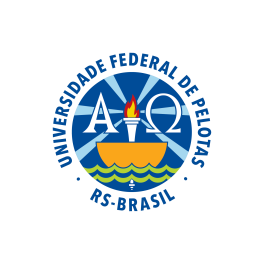 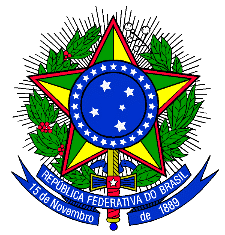 UNIVERSIDADE FEDERAL DE PELOTASPRÓ-REITORIA ADMINISTRATIVACOORDENAÇÃO DE MATERIAL E PATRIMÔNIOCOMISSÃO PERMANENTE DE LICITAÇÕESPREGÃO ELETRÔNICO Nº. 014/2017PROCESSO Nº 23110.001335/2017-50Torna-se público, para conhecimento dos interessados, que a Fundação Universidade Federal de Pelotas, por meio da Comissão Permanente de Licitações, sediada na Rua Gomes Carneiro, 01 – Campus Porto, Bairro Centro, Pelotas/RS, CEP 96010-610, telefone (53) 3284-3924, realizará licitação, na modalidade PREGÃO, na forma ELETRÔNICA, tipo menor preço por item e por lote para REGISTRO DE PREÇOS com validade de 12 (doze) meses, para AQUISIÇÃO DE MATERIAL DE EXPEDIENTE E CARIMBOS, conforme pedido 57/2017, do Núcleo de Material – NuMat, nos termos da Lei nº 10.520, de 17 de julho de 2002, do Decreto nº 5.450, de 31 de maio de 2005, do Decreto nº 7.892, de 23 de janeiro de 2013, da Instrução Normativa SLTI/MPOG nº 2, de 11 de outubro de 2010, da Lei Complementar n° 123, de 14 de dezembro de 2006, da Lei nº 11.488, de 15 de junho de 2007, do Decreto n° 8.538, de 06 de outubro de 2015, aplicando-se, subsidiariamente, a Lei nº 8.666, de 21 de junho de 1993, e as exigências estabelecidas neste Edital. DATA, HORÁRIO E LOCAL PARA ABERTURA DA LICITAÇÃODATA: 10/04/2017HORÁRIO: 14:00 horas (horário de Brasília)LOCAL: www.comprasgovernamentais.gov.brCÓDIGO UASG: 154047O encaminhamento das propostas terá início com a divulgação do aviso de Edital no sítio www.comprasgovernamentais.gov.br, até a data e horário da abertura da licitação (definidos acima), exclusivamente por meio eletrônico.Todas as referências de tempo no Edital, no aviso e durante a sessão pública, observarão o horário de Brasília – DF.DO OBJETOEsta licitação tem por objeto o registro de preços para AQUISIÇÃO DE MATERIAL DE EXPEDIENTE E CARIMBOS, conforme pedido 57/2017, do Núcleo de Material – NuMat, e conforme condições, quantidades e exigências estabelecidas neste Edital e seus anexos.Nos termos do Art. 16º, Decreto n.º 7.892/2013, a homologação deste procedimento licitatório não obriga a UFPel a contratar integral ou parcialmente o objeto licitado, facultando-se a realização de licitação específica para a contratação pretendida, sendo assegurado ao beneficiário do registro a preferência de fornecimento em igualdade de condições.Qualquer discordância entre a descrição do objeto neste edital e o contido no Compras Governamentais, valerá o primeiro.A licitação será dividida em grupos e em um item avulso, conforme tabela constante do Termo de Referência, facultando-se ao licitante a participação em quantos itens e/ou grupos forem de seu interesse, sendo que para os grupos deve-se oferecer proposta para todos os itens que os compõemDO CREDENCIAMENTOO Credenciamento é o nível básico do registro cadastral no SICAF, que permite a participação dos interessados na modalidade licitatória Pregão, em sua forma eletrônica.O cadastro no SICAF poderá ser iniciado no Portal de Compras do Governo Federal – Compras Governamentais, no sítio www.comprasgovernamentais.gov.br, com a solicitação de login e senha pelo interessado.O credenciamento junto ao provedor do sistema implica a responsabilidade do licitante ou de seu representante legal e a presunção de sua capacidade técnica para realização das transações inerentes a este Pregão.O uso da senha de acesso pelo licitante é de sua responsabilidade exclusiva, incluindo qualquer transação efetuada diretamente ou por seu representante, não cabendo ao provedor do sistema, ou ao órgão ou entidade responsável por esta licitação, responsabilidade por eventuais danos decorrentes de uso indevido da senha, ainda que por terceiros.A perda da senha ou a quebra de sigilo deverão ser comunicadas imediatamente ao provedor do sistema para imediato bloqueio de acesso.DA PARTICIPAÇÃO NO PREGÃOPoderão participar deste Pregão interessados cujo ramo de atividade seja compatível com o objeto desta licitação, e que estejam com Credenciamento regular no Sistema de Cadastramento Unificado de Fornecedores – SICAF, conforme disposto no §3º do artigo 8º da Instrução Normativa SLTI/MPOG nº 2, de 2010. A licitante deverá estar cadastrada e habilitada parcialmente no Sistema de Cadastro Unificado de Fornecedores – SICAF, na forma da Lei.Será concedido tratamento favorecido para as microempresas e empresas de pequeno porte, para as sociedades cooperativas mencionadas no artigo 34 da Lei nº 11.488, de 2007, para o agricultor familiar, o produtor rural pessoa física e para o microempreendedor individual - MEI, nos limites previstos da Lei Complementar nº 123, de 2006.Em relação aos lotes 03, 04, 12 e 13, a participação é exclusiva à microempresas e empresas de pequeno porte.Não poderão participar desta licitação os interessados:proibidos de participar de licitações e celebrar contratos administrativos, na forma da legislação vigente;declaradas suspensas de participar de licitações e impedidas de contratar com o órgão ou a entidade responsável por esta licitação, conforme art. 87, inciso III, da Lei nº 8.666, de 1993;que estejam sob falência, em recuperação judicial ou extrajudicial, concurso de credores, concordata ou insolvência, em processo de dissolução ou liquidação;que estejam reunidas em consórcio, sejam controladoras, coligadas ou subsidiárias entre si;Também é vedada a participação de:entidades empresariais estrangeiras;quaisquer interessados que se enquadrem nas vedações previstas no artigo 9º da Lei nº 8.666, de 1993.Como condição para participação no Pregão, deverá declarar:que cumpre os requisitos estabelecidos no artigo 3° da Lei Complementar nº 123, de 2006, estando apta a usufruir do tratamento favorecido estabelecido em seus arts.  49.nos itens exclusivos a microempresas, empresas de pequeno porte, a assinalação do campo “não” impedirá o prosseguimento no certame;nos itens não exclusivos, a assinalação do campo “não” , apenas produzirá o efeito de o licitante não ter direito ao tratamento favorecido previsto na Lei Complementar nº 123, de 2006, mesmo que a licitante seja qualificada como microempresa ou empresa de pequeno porte;Deverá assinalar, ainda, “sim” ou “não” em campo próprio do sistema eletrônico, relativo às seguintes declarações:que está ciente e concorda com as condições contidas no Edital e seus anexos, bem como de que cumpre plenamente os requisitos de habilitação definidos no Edital;que inexistem fatos impeditivos para sua habilitação no certame, ciente da obrigatoriedade de declarar ocorrências posteriores; que não emprega menor de 18 anos em trabalho noturno, perigoso ou insalubre e não emprega menor de 16 anos, salvo menor, a partir de 14 anos, na condição de aprendiz, nos termos do artigo 7°, XXXIII, da Constituição. que a proposta foi elaborada de forma independente, nos termos da Instrução Normativa SLTI/MPOG nº 2, de 16 de setembro de 2009;DO ENVIO DA PROPOSTAO licitante deverá encaminhar a proposta por meio do sistema eletrônico até a data e horário marcados para abertura da sessão, quando, então, encerrar-se-á automaticamente a fase de recebimento de propostas.Incumbirá ao licitante acompanhar as operações no sistema eletrônico durante a sessão pública do Pregão, ficando responsável pelo ônus decorrente da perda de negócios, diante da inobservância de quaisquer mensagens emitidas pelo sistema ou de sua desconexão. Até a abertura da sessão, os licitantes poderão retirar ou substituir as propostas apresentadas.  O licitante deverá enviar sua proposta mediante o preenchimento, no sistema eletrônico, dos seguintes campos:valor unitário;a quantidade de unidades, observada a quantidade mínima fixada no Termo de Referência para cada item;em não havendo quantidade mínima fixada, deverá ser cotada a quantidade total prevista para o item.Marca;Fabricante; Descrição detalhada do objeto: indicando, no que for aplicável, o modelo, prazo de validade ou de garantia, número do registro ou inscrição do bem no órgão competente, quando for o caso;Todas as especificações do objeto contidas na proposta vinculam o fornecedor registrado. Caso haja divergência entre o produto cadastrado no Compras Governamentais e o produto apresentado na proposta encaminhada após a fase de lances, o Pregoeiro poderá solicitar, via chat, a confirmação de qual produto será entregue.Nos valores propostos estarão inclusos todos os custos operacionais, encargos previdenciários, trabalhistas, tributários, comerciais e quaisquer outros que incidam direta ou indiretamente no fornecimento dos bens.A validade da proposta será de 60 (sessenta) dias, a contar da data de entrega das propostas (abertura da sessão). O pregão deverá ser homologado dentro desse prazo (60 dias), e a partir desta data (data de homologação), o licitante obriga-se a manter as condições estabelecidas pelo período de vigência do Registro de Preços. Caso a homologação não ocorra dentro dos 60 (sessenta) dias, ficam os licitantes liberados dos compromissos assumidos.A licitante será responsável pelas transações efetuadas em seu nome, assumindo como firmes e verdadeiras suas propostas e lances, inclusive os atos praticados diretamente ou por seu representante, não cabendo ao provedor do sistema ou à UFPel responsabilidade por eventuais danos decorrentes de uso indevido da senha, ainda que por terceiros. DAS PROPOSTAS E DA FORMULAÇÃO DE LANCESA abertura da presente licitação dar-se-á em sessão pública, por meio de sistema eletrônico, na data, horário e local indicados neste Edital.O Pregoeiro verificará as propostas apresentadas, desclassificando desde logo aquelas que não estejam em conformidade com os requisitos estabelecidos neste Edital, forem omissas ou apresentarem irregularidades insanáveis. A desclassificação será sempre fundamentada e registrada no sistema, com acompanhamento em tempo real por todos os participantes.A não desclassificação da proposta não impede o seu julgamento definitivo em sentido contrário, levado a efeito na fase de aceitação.Conforme Acórdão 1.793/2011 – Plenário/TCU, o pedido de desclassificação do licitante deverá ser acompanhado de justificativa, cabendo ao pregoeiro deliberar sobre sua aceitação ou recusa, independentemente da comunicação que fará ao ordenador de despesas para as providências decorrentes, tudo de acordo com o art. 7º da lei 10.520/02, da lei 8.666/93 e demais legislações pertinentes.O sistema ordenará automaticamente as propostas classificadas, sendo que somente estas participarão da fase de lances.O sistema disponibilizará campo próprio para troca de mensagem entre o Pregoeiro e os licitantes.Iniciada a etapa competitiva, os licitantes deverão encaminhar lances exclusivamente por meio de sistema eletrônico, sendo imediatamente informados do seu recebimento e do valor consignado no registro. Os lances deverão ser ofertados para o valor UNITÁRIO do item, com apenas duas casas decimais. Caso isto não ocorra, o Pregoeiro estará autorizado a adjudicar os itens desconsiderando a terceira e quarta casa após a vírgula, de forma que o valor fique com no máximo duas casas decimais. Será declarado vencedor do lote a empresa que obtiver o menor valor total do lote, onde a empresa deverá cotar lances para todos os itensOs licitantes poderão oferecer lances sucessivos, observando o horário fixado para abertura da sessão e as regras estabelecidas no Edital.O licitante somente poderá oferecer lance inferior ao último por ele ofertado e registrado pelo sistema. Não serão aceitos dois ou mais lances de mesmo valor, prevalecendo aquele que for recebido e registrado em primeiro lugar. Durante o transcurso da sessão pública, os licitantes serão informados, em tempo real, do valor do menor lance registrado, vedada a identificação do licitante. No caso de desconexão com o Pregoeiro, no decorrer da etapa competitiva do Pregão, o sistema eletrônico poderá permanecer acessível aos licitantes para a recepção dos lances. Se a desconexão perdurar por tempo superior a 10 (dez) minutos, a sessão será suspensa e terá reinício somente após comunicação expressa do Pregoeiro aos participantes. A etapa de lances da sessão pública será encerrada por decisão do Pregoeiro. O sistema eletrônico encaminhará aviso de fechamento iminente dos lances, após o que transcorrerá período de tempo de até 30 (trinta) minutos, aleatoriamente determinado pelo sistema, findo o qual será automaticamente encerrada a recepção de lances. Caso o licitante não apresente lances, concorrerá com o valor de sua proposta e, na hipótese de desistência de apresentar outros lances, valerá o último lance por ele ofertado, para efeito de ordenação das propostas.Em relação aos itens não exclusivos a microempresas e empresas de pequeno porte, uma vez encerrada a etapa de lances, será efetivada a verificação automática, junto à Receita Federal, do porte da entidade empresarial. O sistema identificará em coluna própria as microempresas, empresas de pequeno porte e sociedades cooperativas participantes, procedendo à comparação com os valores da primeira colocada, se esta for empresa de maior porte, assim como das demais classificadas, para o fim de aplicar-se o disposto nos arts. 44 e 45 da LC nº 123, de 2006, regulamentada pelo Decreto nº 8.538, de 2015.Nessas condições, as propostas de microempresas, empresas de pequeno porte e sociedades cooperativas que se encontrarem na faixa de até 5% (cinco por cento) acima da proposta ou lance de menor preço serão consideradas empatadas com a primeira colocada.A melhor classificada nos termos do item anterior terá o direito de encaminhar uma última oferta para desempate, obrigatoriamente em valor inferior ao da primeira colocada, no prazo de 5 (cinco) minutos controlados pelo sistema, contados após a comunicação automática para tanto.Caso a microempresa, empresa de pequeno porte ou sociedade cooperativa melhor classificada desista ou não se manifeste no prazo estabelecido, serão convocadas as demais licitantes microempresa, empresa de pequeno porte e sociedade cooperativa que se encontrem naquele intervalo de 5% (cinco por cento), na ordem de classificação, para o exercício do mesmo direito, no prazo estabelecido no subitem anterior.Quando houver propostas beneficiadas com as margens de preferência em relação ao produto estrangeiro, o critério de desempate será aplicado exclusivamente entre as propostas que fizerem jus às margens de preferência, conforme regulamento.Ao presente certame não se aplica o sorteio como critério de desempate. Lances equivalentes não serão considerados iguais, vez que a ordem de apresentação das propostas pelos licitantes é utilizada como um dos critérios de classificaçãoPara que seja aplicado o descrito no item 6.14, a Licitante que se enquadrar como microempresa, empresa de pequeno porte ou cooperativa, deverá expor sua condição (ME, EPP ou Cooperativa) em campo próprio no sistema, no momento do registro de sua proposta no Compras Governamentais, para que o sistema possa aplicar o exposto na LC 123/06 e no art. 34, da Lei nº. 11.488/07.Eventual empate entre propostas, o critério de desempate será aquele previsto no artigo 3º, § 2º, da Lei nº 8.666, de 1993, assegurando-se a preferência, sucessivamente, aos bens:produzidos no País;produzidos ou prestados por empresas brasileiras; produzidos ou prestados por empresas que invistam em pesquisa e no desenvolvimento de tecnologia no País.A proposta deverá conter:Especificação clara do objeto de acordo com o Termo de Referência em anexo ao presente Edital.Marca para cada item cotado.Na cotação de preços e nos lances serão aceitos somente 02 (dois) dígitos após a vírgula. Caso isto não ocorra, o Pregoeiro estará autorizado a adjudicar os itens fazendo arredondamentos a menor, de forma que o valor fique com no máximo duas casas decimais.Na proposta a ser enviada após o encerramento da fase de lances, deverá conter o nome, telefone e e-mail (endereço eletrônico) do Responsável da Empresa pelo recebimento do e-mail informando da disponibilidade da Nota de Empenho no Portal da Transparência.Ao final do procedimento, após o encerramento da etapa competitiva, os licitantes poderão reduzir seus preços ao valor da proposta do licitante mais bem classificado.A apresentação de novas propostas na forma deste item não prejudicará o resultado do certame em relação ao licitante mais bem classificado.Na proposta a ser enviada após o encerramento da fase de lances, deverá conter o nome, telefone e e-mail (endereço eletrônico) do Responsável da Empresa pelo recebimento do e-mail informando da disponibilidade da Nota de Empenho no Portal da Transparência.DA ACEITABILIDADE DA PROPOSTA VENCEDORAEncerrada a etapa de lances e depois da verificação de possível empate, o Pregoeiro examinará a proposta classificada em primeiro lugar para fim de aceitação. Será desclassificada a proposta ou o lance vencedor com valor superior ao preço máximo praticado no mercado, ou que apresentar preço manifestamente inexequível, assim considerado aquele que não venha a ter demonstrada sua viabilidade através de documentação que comprove que os custos são coerentes com os de mercado.O Pregoeiro poderá convocar o licitante para enviar documento digital, por meio de funcionalidade disponível no sistema (“enviar anexo”), estabelecendo no “chat” prazo razoável para tanto, sob pena de não aceitação da proposta. Caso o sistema seja considerável instável pelo Pregoeiro, poderá ser convocado o licitante para envio de documentação via e-mail.Dentre os documentos passíveis de solicitação pelo Pregoeiro, destacam-se os que contenham as características do material ofertado, em compatibilidade com o Termo de Referência, minudenciando o modelo, tipo, procedência, garantia ou validade, além de outras informações pertinentes, a exemplo de catálogos, folhetos ou propostas. O prazo estabelecido pelo Pregoeiro poderá ser prorrogado por solicitação escrita e justificada do licitante, formulada antes de findo o prazo estabelecido, e formalmente aceita pelo Pregoeiro. A proposta deverá ser redigida em língua portuguesa, digitada, em uma via, sem emendas, rasuras, entrelinhas ou ressalvas, devendo a última folha ser assinada e as demais rubricadas pelo licitante ou seu representante legal.conter a indicação do banco, número da conta e agência do licitante vencedor, para fins de pagamento.Se a proposta ou lance de menor valor não for aceitável, o Pregoeiro examinará a proposta ou lance subsequente, e, assim sucessivamente, na ordem de classificação.Havendo necessidade, o Pregoeiro suspenderá a sessão, informando no “chat” a nova data e horário para a continuidade da mesma.O Pregoeiro poderá encaminhar, por meio do sistema eletrônico, contraproposta ao licitante que apresentou o lance mais vantajoso, com o fim de negociar a obtenção de melhor preço, vedada a negociação em condições diversas das previstas neste Edital.Também nas hipóteses em que o Pregoeiro não aceitar a proposta e passar à subsequente, poderá negociar com o licitante para que seja obtido preço melhor.A negociação será realizada por meio do sistema, podendo ser acompanhada pelos demais licitantes.Sempre que a proposta não for aceita, e antes de o Pregoeiro passar à subsequente, haverá nova verificação, pelo sistema, da eventual ocorrência do empate ficto, previsto nos artigos 44 e 45 da LC nº 123, de 2006, seguindo-se a disciplina antes estabelecida, se for o caso.Nos itens em que for admitido oferecer quantitativos inferiores, se a proposta do licitante vencedor não atender ao quantitativo total estimado para a contratação, respeitada a ordem de classificação, poderão ser convocados tantos quantos forem necessários para alcançar o total estimado, observado o preço da proposta vencedora.Para possíveis trocas de mensagens, após a fase de lances, inclusive em relação a negociação de valores, o Pregoeiro irá conceder prazo razoável para resposta do licitante. O prazo mínimo que será concedido é de dez minutos, podendo ser superior, a critério do Pregoeiro.Caso a compatibilidade com as especificações demandadas, sobretudo quanto a padrões de qualidade e desempenho, não possa ser aferida pelos meios previstos nos subitens acima, o Pregoeiro exigirá que o licitante classificado em primeiro lugar apresente amostra, sob pena de não aceitação da proposta, no local a ser indicado e dentro de 03 (três) dias úteis contados da solicitação.DAS AMOSTRASO Pregoeiro solicitará dos licitantes classificados em primeiro lugar a apresentação de pelo menos 1 (uma) amostra para cada um dos seguintes itens: 3, 4, 24, 25, 26, 27, 28, 29, 30, 31, 36, 44, 48, 49, 50, 51, 52, 53, 54, 55, 66, 67, 68, 69, 70, 71, 72, 73, 74, 75, 76, 77, 78, 79, 80, 81, 82, 83, 84, 138 e 139, que deverão ser apresentadas no prazo de 03 (três) dias úteis, a contar da data da solicitação, para conferência do  produto com as especificações solicitadas no Termo de Referência; O endereço para envio da amostra e a maneira como deve estar identificado o envelope ou a caixa com as amostras é o seguinte:UNIVERSIDADE FEDERAL DE PELOTASCAMPUS PORTO – PRÉDIO DA REITORIADEPARTAMENTO DE MATERIAL E PATRIMÔNIOCOMISSÃO PERMANENTE DE LICITAÇÕES – SALA 303AMOSTRA DO PREGÃO 014/2017RUA GOMES CARNEIRO, 01BAIRRO CENTRO - PELOTASCEP: 96010-610Por meio de mensagem no sistema, será divulgado o local e horário de realização do procedimento para a avaliação das amostras, cuja presença será facultada a todos os interessados, incluindo os demais licitantes.As amostras serão analisadas pela Comissão Permanente de Licitações, a fim de verificar a funcionalidade mínima do produto.serão consideradas aprovadas as amostras que não apresentarem defeitos ou avarias constatados durante avaliação.Os resultados das avaliações serão divulgados por meio de mensagem no sistema.No caso de não haver entrega da amostra ou ocorrer atraso na entrega, sem justificativa aceita pelo Pregoeiro, ou havendo entrega de amostra fora das especificações previstas neste Edital, a proposta do licitante será recusada.Se a(s) amostra(s) apresentada(s) pelo primeiro classificado não for(em) aceita(s), o Pregoeiro analisará a aceitabilidade da proposta ou lance ofertado pelo segundo classificado. Seguir-se-á com a verificação da(s) amostra(s) e, assim, sucessivamente, até a verificação de uma que atenda às especificações constantes no Termo de Referência. Os exemplares colocados à disposição da Administração serão tratados como protótipos, podendo ser manuseados e desmontados pela equipe técnica responsável pela análise, não gerando direito a ressarcimento.Após a divulgação do resultado final da licitação, as amostras entregues deverão ser recolhidas pelos licitantes no prazo de 7 (sete) dias, após o qual poderão ser descartadas pela Administração, sem direito a ressarcimento.Os licitantes deverão colocar à disposição da Administração todas as condições indispensáveis à realização de testes e fornecer, sem ônus, os manuais impressos em língua portuguesa, necessários ao seu perfeito manuseio, quando for o caso.DA HABILITAÇÃOO Pregoeiro consultará o Sistema de Cadastro Unificado de Fornecedores – SICAF, em relação à habilitação jurídica, à regularidade fiscal e, conforme o caso, à qualificação econômica financeira, conforme disposto nos arts. 4º, caput, 8º, § 3º,  18 e 43 da Instrução Normativa SLTI/MPOG nº 2, de 2010.Também poderão ser consultados os sítios oficiais emissores de certidões, especialmente quando o licitante esteja com alguma documentação vencida junto ao SICAF.Caso o Pregoeiro não logre êxito em obter a certidão correspondente através do sítio oficial, o licitante será convocado a encaminhar, no prazo de 02 (duas) horas, documento válido que comprove o atendimento das exigências deste Edital, sob pena de inabilitação, ressalvado o disposto quanto à comprovação da regularidade fiscal das microempresas, empresas de pequeno porte e das sociedades cooperativas, conforme estatui o art. 43, § 1º da LC nº 123, de 2006.Os licitantes que não estiverem cadastrados no Sistema de Cadastro Unificado de Fornecedores – SICAF além do nível de credenciamento exigido pela Instrução Normativa SLTI/MPOG nº 2, de 2010, deverão apresentar a documentação relativa à Habilitação Jurídica e à Regularidade Fiscal, conforme solicitação do Pregoeiro.A licitante detentora da proposta classificada em primeiro lugar, para ser declarada vencedora, deverá estar cadastrada no SICAF, com a documentação válida, na forma da lei, mediante consulta “on-line”, e deverá, encerrada a etapa de lances, apresentar os documentos a que se refere o Subitem 9.7, deste Edital, por meio de funcionalidade disponível no sistema (“enviar anexo”). Caso o sistema seja considerável instável pelo Pregoeiro, a documentação poderá ser enviada por e-mail.O prazo máximo para envio da documentação é de 02 (duas) horas. A documentação original, ou por qualquer processo de cópia reprográfica, autenticada por tabelião de notas, ou por servidor da Administração, desde que conferido(s) com o original, deverá ser enviada no prazo de até 03 (três) dias úteis, impreterivelmente, para o seguinte endereço: Universidade Federal de Pelotas, Rua Gomes Carneiro, nº 01, Campus Porto, Prédio da Reitoria, Coordenação de Material e Patrimônio (CMP) - Licitações, CEP 96010-610. Bairro Centro, Pelotas/RS.Deverá constar os seguintes dizeres em sua parte externa frontal:COORDENAÇÃO DE MATERIAL E PATRIMÔNIOCOMISSÃO PERMANENTE DE LICITAÇÕESPREGÃO ELETRÔNICO Nº 014/2017FIRMA OU DENOMINAÇÃO E CNPJPROPOSTA E DOCUMENTOS DE HABILITAÇÃOO prazo para envio da documentação mencionado no subitem acima poderá ser prorrogado, a critério do Pregoeiro.O cadastro e a habilitação parcial da licitante vencedora serão verificados no SICAF, após a análise e julgamento da proposta de preços. No caso de a empresa possuir somente o cadastro obrigatório no SICAF, serão aceitas as certidões negativas emitidas pelas respectivas receitas estaduais e municipais.Serão consultadas no sítio www.comprasgovernamentais.gov.br as declarações da licitante vencedora relacionadas abaixo: Declaração de ciência e concordância com as condições contidas no Edital e seus Anexos, bem como de que cumpre plenamente os requisitos de habilitação definidos no Edital;Declaração, sob as penas da lei, que até a presente data inexistem fatos impeditivos para sua habilitação no presente processo licitatório, ciente da obrigatoriedade de declarar ocorrências posteriores;Declaração de cumprimento do disposto no inciso XXXIII, do art. 7º da Constituição Federal;Declaração de que a proposta apresentada para esta licitação foi elaborada de maneira independente, de acordo com o que é estabelecido na Instrução Normativa Nº 02, de 16 de setembro de 2009 da SLTI/MP.Caso a empresa assinale de forma negativa no Compras Governamentais alguma das declarações referentes aos itens 9.5.1 a 9.5.4 do edital, será obrigatório o envio de declaração original para o endereço constante do item 9.3.1 do edital.A documentação a ser enviada após a fase de lances, conforme subitem 9.3, é a seguinte:Minuta da Ata de Registro de Preço, devidamente assinada e com carimbo da empresa (modelo constante no Anexo II deste edital).Certificação emitida por Instituição Pública Oficial ou instituição credenciada de que a licitante cumpre os critérios de Sustentabilidade Ambiental conforme IN 01/2010 SLTI/MPOG (conforme disposto no item 08 do Termo de Referência). Na falta deste documento poderá ser apresentada a Declaração de Sustentabilidade Ambiental devidamente assinada e com carimbo da empresa (modelo constante no Anexo III deste edital).No caso de microempresa ou empresa de pequeno porte: certidão expedida pela Junta Comercial ou pelo Registro Civil das Pessoas Jurídicas, conforme o caso, que comprove a condição de microempresa ou empresa de pequeno porte, nos termos do artigo 8° da Instrução Normativa n° 103, de 30/04/2007, do Departamento Nacional de Registro do Comércio – DNRCCatálogo com as especificações técnicas dos equipamentos.Atestado de Capacidade Técnica (declaração ou certidão), fornecido por pessoa jurídica de direito público ou privado, declarando ter a empresa licitante prestado ou estar prestando serviços compatíveis e pertinentes com o objeto licitadoHavendo alguma restrição no que tange à regularidade fiscal, se a menor proposta ofertada for de microempresa, empresa de pequeno porte ou sociedade cooperativa, a licitante será convocada para, no prazo de 05 (cinco) dias úteis, após solicitação do Pregoeiro no sistema eletrônico, comprovar a regularização. O prazo poderá ser prorrogado por igual período.A não regularização fiscal no prazo previsto no subitem anterior acarretará a inabilitação do licitante, sem prejuízo das sanções previstas neste Edital, sendo facultada a convocação dos licitantes remanescentes, na ordem de classificação, para os quais será concedido o mesmo prazo especial para a regularização da situação fiscal.O licitante enquadrado como microempreendedor individual que pretenda auferir os benefícios do tratamento diferenciado previstos na Lei Complementar n. 123, de 2006, estará dispensado (a) da prova de inscrição nos cadastros de contribuintes estadual e municipal e (b) da apresentação do balanço patrimonial e das demonstrações contábeis do último exercício.O pregoeiro, auxiliado pela equipe de apoio, consultará os sistemas de registros de sanções no SICAF, no Cadastro Nacional de Condenações Cíveis por Ato de Improbidade Administrativa, disponível no Portal do CNJ, e também do Cadastro Nacional de Empresas Inidôneas e Suspensas (CEIS), disponível no portal da transparência, visando aferir eventual sanção aplicada à licitante, cujo efeito torne-a proibida de participar deste certame. Verificará, também, a Certidão Negativa de Débitos Trabalhistas, em consulta ao portal do Tribunal Superior do Trabalho, bem como a Lista de Inidôneos no portal do TCU.Havendo necessidade de analisar minuciosamente os documentos exigidos, o Pregoeiro suspenderá a sessão, informando no “chat” a nova data e horário para a continuidade da mesma.Será inabilitado o licitante que não comprovar sua habilitação, seja por não apresentar quaisquer dos documentos exigidos, ou apresentá-los em desacordo com o estabelecido neste Edital.Nos itens não exclusivos a microempresas, empresas de pequeno porte e sociedades cooperativas, no caso de inabilitação, haverá nova verificação, pelo sistema, da eventual ocorrência do empate ficto, previsto nos artigos 44 e 45 da LC nº 123, de 2006, seguindo-se a disciplina antes estabelecida para aceitação da proposta subsequente.Da sessão pública do Pregão divulgar-se-á Ata no sistema eletrônico.DOS RECURSOSO Pregoeiro declarará o vencedor e, depois de decorrida a fase de regularização fiscal de microempresa, empresa de pequeno porte ou sociedade cooperativa, se for o caso, concederá o prazo de no mínimo trinta minutos, para que qualquer licitante manifeste a intenção de recorrer, de forma motivada, isto é, indicando contra qual(is) decisão(ões) pretende recorrer e por quais motivos, em campo próprio do sistema.Havendo quem se manifeste, caberá ao Pregoeiro verificar a tempestividade e a existência de motivação da intenção de recorrer, para decidir se admite ou não o recurso, fundamentadamente.Nesse momento o Pregoeiro não adentrará no mérito recursal, mas apenas verificará as condições de admissibilidade do recurso.A falta de manifestação motivada do licitante quanto à intenção de recorrer importará a decadência desse direito e a consequente adjudicação do objeto pelo Pregoeiro ao licitante vencedor.Uma vez admitido o recurso, o recorrente terá, a partir de então, o prazo de três dias para apresentar as razões, pelo sistema eletrônico, ficando os demais licitantes, desde logo, intimados para, querendo, apresentarem contrarrazões também pelo sistema eletrônico, em outros três dias, que começarão a contar do término do prazo do recorrente, sendo-lhes assegurada vista imediata dos elementos indispensáveis à defesa de seus interesses.O acolhimento do recurso invalida tão somente os atos insuscetíveis de aproveitamento. 10.5. Os autos do processo permanecerão com vista franqueada aos interessados, no endereço constante neste Edital. DA ADJUDICAÇÃO E HOMOLOGAÇÃOO objeto da licitação será adjudicado ao licitante declarado vencedor, por ato do Pregoeiro, caso não haja interposição de recurso, ou pela autoridade competente, após a regular decisão dos recursos apresentados.Após a fase recursal, constatada a regularidade dos atos praticados, a autoridade competente homologará o procedimento licitatório.  DA ATA DE REGISTRO DE PREÇOSO Registro de Preços será formalizado mediante assinatura da Ata de Registro de preços pela UFPel (por meio da assinatura eletrônica constante na termo de homologação). A Ata, publicada no sítio: www.comprasgovernamentais.gov.br , terá efeito de compromisso de fornecimento nas condições e prazo estipulados no Edital.              A existência de preços registrados não assegura ao licitante o direito ao fornecimento do objeto, podendo a Administração, se assim entender, promover nova licitação específica para aquisição dos mesmos, sendo assegurada, entretanto, ao fornecedor com preço registrado o fornecimento em igualdade de condições.O prazo de validade da Ata de Registro de Preços (conforme preâmbulo deste edital) começará a contar da data de homologação do pregão eletrônico, no sítio do Compras Governamentais, pela autoridade competente.Não será admitida a adesão à ata de registro de preços decorrente desta licitação.Será incluído na ata, sob a forma de anexo, o registro dos licitantes que aceitarem cotar os bens ou serviços com preços iguais aos do licitante vencedor na sequência da classificação do certame, excluído o percentual referente à margem de preferência, quando o objeto não atender aos requisitos previstos no art. 3º da Lei nº 8.666, de 1993.DOS RECURSOS ORÇAMENTÁRIOSOs recursos orçamentários para fazer frente as despesas da presente licitação serão alocados quando da emissão de Notas de Empenho, em caso de necessidade de aquisição, obedecido o prazo de entrega previsto na proposta.DO PREÇOOs preços são fixos e irreajustáveis.As contratações decorrentes da Ata de Registro de Preços poderão sofrer alterações, obedecidas às disposições contidas no art. 65 da Lei n° 8.666/93 e no Decreto nº 7.892, de 2013.DA ENTREGA E DO RECEBIMENTO DO OBJETOOs critérios de recebimento e aceitação do objeto estão previstos no Termo de Referência.DAS OBRIGAÇÕES DA CONTRATANTE E DA CONTRATADAAs obrigações da Contratante e da Contratada são as estabelecidas no Termo de Referência. DO PAGAMENTOO pagamento devido à Contratada será efetuado por meio de Ordem Bancária, mediante a apresentação da fatura, atestada e visada pelos órgãos de fiscalização e acompanhamento do recebimento do bem, no prazo de até 30 (trinta) dias, contados a partir do atesto da Administração na fatura apresentada.A fatura que for apresentada com erro será devolvida à Contratada para retificação e reapresentação, acrescendo-se, no prazo fixado no item anterior, os dias que se passarem entre a data da devolução e a da reapresentação.Fica a empresa ciente que por ocasião do pagamento será verificada a situação da empresa junto ao SICAF, notadamente quanto à regularidade perante a Receita Federal, o Sistema de Seguridade Social (INSS) e com o Fundo de Garantia por Tempo de Serviço (FGTS). Caso a empresa apresente alguma irregularidade fiscal, a contratada receberá advertência por escrito e deverá providenciar as medidas saneadoras no prazo máximo de 05 (cinco) dias úteis, ou apresentar sua defesa, sob pena de rescisão do contrato. Este prazo poderá ser prorrogado a critério da Administração, desde não acarrete qualquer ônus para a Contratante.Não havendo regularização ou sendo a defesa considerada improcedente, a contratante deverá comunicar aos órgãos responsáveis pela fiscalização da regularidade fiscal quanto à inadimplência da contratada, bem como quanto à existência de pagamento a ser efetuado, para que sejam acionados os meios pertinentes e necessários para garantir o recebimento de seus créditos.  O pagamento somente será autorizado depois de efetuado o “atesto” pelo servidor competente na nota fiscal apresentada e depois de verificada a regularidade fiscal do contratado no SICAF. Havendo erro na apresentação da Nota Fiscal ou dos documentos pertinentes à contratação, ou, ainda, circunstância que impeça a liquidação da despesa, como, por exemplo, obrigação financeira pendente, decorrente de penalidade imposta ou inadimplência, o pagamento ficará sobrestado até que a Contratada providencie as medidas saneadoras. Nesta hipótese, o prazo para pagamento iniciar-se-á após a comprovação da regularização da situação, não acarretando qualquer ônus para a Contratante.Será considerada data do pagamento o dia em que constar como emitida a ordem bancária para pagamento.Quando do pagamento, será efetuada a retenção tributária prevista na legislação aplicável.A Contratada regularmente optante pelo Simples Nacional, nos termos da Lei Complementar nº 123, de 2006, não sofrerá a retenção tributária quanto aos impostos e contribuições abrangidos por aquele regime. No entanto, o pagamento ficará condicionado à apresentação de comprovação, por meio de documento oficial, de que faz jus ao tratamento tributário favorecido previsto na referida Lei Complementar.Eventual situação de irregularidade fiscal da contratada não impede o pagamento, se o fornecimento tiver sido prestado e atestado. Tal hipótese ensejará, entretanto, a adoção das providências tendentes ao sancionamento da empresa e rescisão contratual. Nos casos de eventuais atrasos de pagamento, desde que a Contratada não tenha concorrido de alguma forma para tanto, o valor devido deverá ser acrescido de encargos moratórios proporcionais aos dias de atraso, apurados desde a data limite prevista para o pagamento até a data do efetivo pagamento, à taxa de 6% (seis por cento) ao ano, aplicando-se a seguinte fórmula:EM = Encargos Moratórios a serem acrescidos ao valor originariamente devidoI = Índice de atualização financeira, calculado segundo a fórmula:N = Número de dias entre a data limite prevista para o pagamento e a data do efetivo pagamentoVP = Valor da Parcela em atrasoDAS SANÇÕES ADMINISTRATIVASAs penalidades contratuais são as previstas no artigo 7º da Lei 10.520/2002 e artigo 28 do Decreto n. 5450/2005 e demais normas cogentes: “Aquele que, convocado dentro do prazo de validade de sua proposta, não assinar o contrato ou ata de registro de preços, deixar de entregar documentação exigida no edital, apresentar documentação falsa, ensejar o retardamento da execução de seu objeto, não mantiver a proposta, falhar ou fraudar na execução do contrato, comportar-se de modo inidôneo, fizer declaração falsa ou cometer fraude fiscal, garantido o direito à ampla defesa, ficará impedido de licitar e de contratar com a União, e será descredenciado no SICAF, pelo prazo de até cinco anos, sem prejuízo das multas previstas em edital e no contrato e das demais cominações legais”.Comete infração administrativa, nos termos da Lei nº 10.520, de 2002, o licitante/adjudicatário que: não assinar a ata de registro de preços, não aceitar/retirar a nota de empenho ou não assinar o termo de contrato quando convocado dentro do prazo de validade da proposta;apresentar documentação falsa;deixar de entregar os documentos exigidos no certame;ensejar o retardamento da execução do objeto;não mantiver a proposta;comportar-se de modo inidôneo;cometer fraude fiscal;A licitante vencedora incorrerá em atraso na entrega do objeto licitado, se não fornecer o produto a partir do 1º (primeiro) dia após o prazo estipulado no item 21.11 do Edital.Considera-se comportamento inidôneo, entre outros, a declaração falsa quanto às condições de participação, quanto ao enquadramento como ME/EPP ou o conluio entre os licitantes, em qualquer momento da licitação, mesmo após o encerramento da fase de lances.O licitante/adjudicatário que cometer qualquer das infrações discriminadas no subitem anterior ficará sujeito, sem prejuízo da responsabilidade civil e criminal, às seguintes sanções:advertência;multa de até 20% (vinte por cento), do valor do Empenho, por infração a qualquer cláusula ou condição pactuadasuspensão de licitar e impedimento de contratar com a UFPel pelo prazo de até dois anos;declaração de inidoneidade para licitar ou contratar com a Administração Pública, nos termos do art. 87 da Lei 8.666/93.Impedimento de licitar e de contratar com a União e descredenciamento no SICAF, pelo prazo de até cinco anos;A multa de mora será aplicada da seguinte maneira, com base no valor do empenho:5% (cinco por cento) para atraso de até 09 (nove) dias;10% (dez por cento) para atraso de 10 (dez) a 29 (vinte e nove) dias;20% (vinte por cento) a partir do 30º dia de atraso.A penalidade de multa pode ser aplicada cumulativamente com a sanção de impedimento.A aplicação de qualquer das penalidades previstas realizar-se-á em processo administrativo que assegurará o contraditório e a ampla defesa ao licitante/adjudicatário, observando-se o procedimento previsto na Lei nº 8.666, de 1993, e subsidiariamente na Lei nº 9.784, de 1999.A autoridade competente, na aplicação das sanções, levará em consideração a gravidade da conduta do infrator, o caráter educativo da pena, bem como o dano causado à Administração, observado o princípio da proporcionalidade.As penalidades serão obrigatoriamente registradas no SICAF.DA IMPUGNAÇÃO AO EDITAL E DO PEDIDO DE ESCLARECIMENTOAté 02 (dois) dias úteis antes da data designada para a abertura da sessão pública, qualquer pessoa poderá impugnar este Edital.A impugnação poderá ser realizada por forma eletrônica, pelo e-mail cpl.ufpel@gmail.com, ou por petição dirigida ou protocolada no seguinte endereço: Universidade Federal de Pelotas, Rua Gomes Carneiro, nº 01, Campus Porto, Prédio da Reitoria, Coordenação de Material e Patrimônio (CMP) – Licitações – SALA 303, CEP 96010-610. Bairro Centro, Pelotas/RS.Caberá ao Pregoeiro decidir sobre a impugnação no prazo de até vinte e quatro horas.Acolhida a impugnação, será definida e publicada nova data para a realização do certame.Os pedidos de esclarecimentos referentes a este processo licitatório deverão ser enviados ao Pregoeiro, até 03 (três) dias úteis anteriores à data designada para abertura da sessão pública, exclusivamente por meio eletrônico via internet, no endereço indicado no Edital. O endereço de e-mail é cpl.ufpel@gmail.com.As impugnações e pedidos de esclarecimentos não suspendem os prazos previstos no certame.As respostas às impugnações e os esclarecimentos prestados pelo Pregoeiro serão entranhados nos autos do processo licitatório e estarão disponíveis para consulta por qualquer interessado.DOS CRITÉRIOS DE SUSTENTABILIDADE AMBIENTALOs critérios de sustentabilidade ambiental estão previstos no Termo de Referência.DAS DISPOSIÇÕES GERAISNão havendo expediente ou ocorrendo qualquer fato superveniente que impeça a realização do certame na data marcada, a sessão será automaticamente transferida para o primeiro dia útil subsequente, no mesmo horário anteriormente estabelecido, desde que não haja comunicação em contrário, pelo Pregoeiro.  No julgamento das propostas e da habilitação, o Pregoeiro poderá sanar erros ou falhas que não alterem a substância das propostas, dos documentos e sua validade jurídica, mediante despacho fundamentado, registrado em ata e acessível a todos, atribuindo-lhes validade e eficácia para fins de habilitação e classificação.A homologação do resultado desta licitação não implicará direito à contratação.As normas disciplinadoras da licitação serão sempre interpretadas em favor da ampliação da disputa entre os interessados, desde que não comprometam o interesse da Administração, o princípio da isonomia, a finalidade e a segurança da contratação.Os licitantes assumem todos os custos de preparação e apresentação de suas propostas e a Administração não será, em nenhum caso, responsável por esses custos, independentemente da condução ou do resultado do processo licitatório.Na contagem dos prazos estabelecidos neste Edital e seus Anexos, excluir-se-á o dia do início e incluir-se-á o do vencimento. Só se iniciam e vencem os prazos em dias de expediente na Administração.O desatendimento de exigências formais não essenciais não importará o afastamento do licitante, desde que seja possível o aproveitamento do ato, observados os princípios da isonomia e do interesse público.Em caso de divergência entre disposições deste Edital e de seus anexos ou demais peças que compõem o processo, prevalecerá as deste Edital.Em caso de divergência entre o valor cadastrado pelo fornecedor no Comprasgovernamentais e o valor apresentado em sua proposta, após a fase de lances, prevalecerá o valor do ComprasgovernamentaisÀ Universidade, por interesse público justificado, é reservado o direito de revogar este Pregão, nos termos da legislação, sem que caiba aos participantes direito à reclamação ou indenização.A simples participação nessa licitação implica na aceitação plena e incondicional do inteiro teor expresso neste Edital, desde que transcorrido ¨in albis¨, o prazo estabelecido no art. 41, § 2º da Lei 8.666/93.O prazo de entrega dos produtos objeto da Nota de Empenho não poderá exceder 30 (trinta) dias, a contar da ciência da emissão do empenho, sendo a empresa notificada via e-mail, obrigando-se a confirmar seu recebimento. Caso a empresa não confirme o recebimento do e-mail, o prazo concedido para resposta começará a contar 24 horas após o envio do e-mail.Os produtos fornecidos fora das especificações ficarão sujeitos à imediata substituição pelo fornecedor, sem qualquer ônus para a Universidade.As condições e preços acolhidos na proposta aceita serão irreversíveis, na forma determinada pelo Edital.A licitante vencedora obriga-se a manter durante o período da contratação, as condições de qualificação e habilitação exigidas no ato convocatório, notadamente a regularidade fiscal, sem a qual não será efetivado pagamento algum, sem configuração de mora da UFPel.Os materiais deverão ter garantia de no mínimo 01 (um) ano, a contar da entrega.Após a fase de lances, toda e qualquer comunicação da UFPel com a licitante poderá ocorrer por correio eletrônico (e-mail), sendo obrigação da empresa manter o cadastro atualizado no SICAF. O endereço de e-mail para contato utilizado na comunicação poderá ser aquele cadastrado no SICAF ou o e-mail cadastrado na Proposta/Ata de Registro de Preços enviada após a fase de lances.A empresa, quando notificada via e-mail, deverá confirmar o recebimento do mesmo. Caso contrário, o prazo concedido para resposta começará a contar 24 horas após o envio do e-mail.Quando da emissão da Nota Fiscal, deverá ser fornecido nesta ou em anexo a mesma os dados bancários da Empresa.A UFPel emitirá a Nota de Empenho na quantidade e valor que for de seu interesse no momento da emissão. Não há quantidade/valor mínimo a ser adquirido em cada Nota de Empenho, devendo o licitante fornecer o objeto conforme solicitado.As dúvidas e inadimplência serão resolvidas no foro da Justiça Federal-Subseção Judiciária de Pelotas.Informações e outros elementos necessários ao perfeito conhecimento do objeto desta licitação, serão solicitados ao pregoeiro, exclusivamente através do endereço eletrônico: cpl.ufpel@gmail.comIntegram este Edital, para todos os fins e efeitos, os seguintes anexos:ANEXO I - Termo de Referência;ANEXO II – Minuta da Ata de Registro de Preços;ANEXO III – Modelo de declaração de sustentabilidade ambiental;Pelotas, 14 de março de 2017.Ana SimeonidisPregoeiraMINISTÉRIO DA EDUCAÇÃOUNIVERSIDADE FEDERAL DE PELOTASPRÓ-REITORIA ADMINISTRATIVACOORDENAÇÃO DE MATERIAL E PATRIMÔNIOCOMISSÃO PERMANENTE DE LICITAÇÕESANEXO I 	 TERMO DE REFERÊNCIA PREGÃO ELETRÔNICO Nº. 014/2017PROCESSO Nº 23110.001335/2017-50 DO OBJETOA presente licitação, na modalidade PREGÃO, na forma ELETRÔNICA, do tipo menor preço para REGISTRO DE PREÇOS com validade de 12 (doze) meses, tem por objeto a AQUISIÇÃO DE MATERIAL DE EXPEDIENTE E CARIMBOS, conforme pedido 57/2017, do Núcleo de Material – NuMat, de acordo com as especificações e quantidades abaixo relacionadas: JUSTIFICATIVA E OBJETIVO DA CONTRATAÇÃO A aquisição do material solicitado é de suma importância para suprir as demandas de material de expediente das diversas unidades da UFPEL.Os materiais assemelhados foram divididos em lotes, pois nem todos os fornecedores trabalham com todas as linhas de materiais. Com a afinidade por lote de materiais, é possível concluirmos etapas de determinadas tarefas com pontualidade, haja vista que a entrega de um determinado lote permanece todo o tempo vinculada a determinado fornecedor. Nesse ponto, as vantagens seriam o maior nível de controle do delegador da tarefa, a maior interação entre as diferentes fases do empreendimento, a maior facilidade no cumprimento de prazos estabelecidos, a concentração da responsabilidade pela execução da tarefa em uma só pessoa bem como a garantia dos resultados.CLASSIFICAÇÃO DOS BENS COMUNSDeclaramos para os devidos fins que os serviços/bens a serem adquiridos são de natureza comum conforme decreto 5.450 de 31 de maio de 2005, art. 2º, § 1º Consideram-se bens e serviços comuns, aqueles cujos padrões de desempenho e qualidade possam ser objetivamente definidos pelo edital, por meio de especificações usuais do mercadoDA AMOSTRAO Pregoeiro solicitará dos licitantes classificados em primeiro lugar a apresentação de pelo menos 1 (uma) amostra para cada um dos seguintes itens: : 3, 4, 24, 25, 26, 27, 28, 29, 30, 31, 36, 44, 48, 49, 50, 51, 52, 53, 54, 55, 66, 67, 68, 69, 70, 71, 72, 73, 74, 75, 76, 77, 78, 79, 80, 81, 82, 83, 84, 138 e 139 que deverão ser apresentadas no prazo de 03 (três) dias úteis, a contar da data da solicitação, para conferência do  produto com as especificações solicitadas no Termo de Referência; O endereço para envio da amostra e a maneira como deve estar identificado o envelope ou a caixa com as amostras é o seguinte:UNIVERSIDADE FEDERAL DE PELOTASCAMPUS PORTO – PRÉDIO DA REITORIADEPARTAMENTO DE MATERIAL E PATRIMÔNIOCOMISSÃO PERMANENTE DE LICITAÇÕES – SALA 303AMOSTRA DO PREGÃO 014/2017RUA GOMES CARNEIRO, 01BAIRRO CENTRO - PELOTASCEP: 96010-610Por meio de mensagem no sistema, será divulgado o local e horário de realização do procedimento para a avaliação das amostras, cuja presença será facultada a todos os interessados, incluindo os demais licitantes.As amostras serão analisadas pela Comissão Permanente de Licitações, a fim de verificar a funcionalidade mínima do produto.serão consideradas aprovadas as amostras que não apresentarem defeitos ou avarias constatados durante avaliação.Os resultados das avaliações serão divulgados por meio de mensagem no sistema.No caso de não haver entrega da amostra ou ocorrer atraso na entrega, sem justificativa aceita pelo Pregoeiro, ou havendo entrega de amostra fora das especificações previstas neste Edital, a proposta do licitante será recusada.Se a(s) amostra(s) apresentada(s) pelo primeiro classificado não for(em) aceita(s), o Pregoeiro analisará a aceitabilidade da proposta ou lance ofertado pelo segundo classificado. Seguir-se-á com a verificação da(s) amostra(s) e, assim, sucessivamente, até a verificação de uma que atenda às especificações constantes no Termo de Referência. Os exemplares colocados à disposição da Administração serão tratados como protótipos, podendo ser manuseados e desmontados pela equipe técnica responsável pela análise, não gerando direito a ressarcimento.Após a divulgação do resultado final da licitação, as amostras entregues deverão ser recolhidas pelos licitantes no prazo de 7 (sete) dias, após o qual poderão ser descartadas pela Administração, sem direito a ressarcimento.Os licitantes deverão colocar à disposição da Administração todas as condições indispensáveis à realização de testes e fornecer, sem ônus, os manuais impressos em língua portuguesa, necessários ao seu perfeito manuseio, quando for o caso.DO PRAZO E DO LOCAL DE ENTREGAO prazo de entrega dos bens não poderá exceder a 30 (trinta) dias, a contar da ciência da emissão da Nota de Empenho.Os produtos objetos deste Pregão deverão ser entregues no Almoxarifado Central da Universidade Federal de Pelotas, Campus Universitário Capão do Leão s/nº, CEP 96160-000, Bairro Jardim América, Capão do Leão/RS, salvo se especificado de modo diverso na Nota de Empenho, dentro dos limites territoriais dos municípios de Pelotas e Capão do Leão.DOS CRITÉRIOS DE ACEITAÇÃO DO OBJETOOs bens serão recebidos provisoriamente no prazo de 07 (sete) dias, pelo(a) responsável pelo acompanhamento e fiscalização do contrato, para efeito de posterior verificação de sua conformidade com as especificações constantes neste Termo de Referência e na proposta. Os bens poderão ser rejeitados, no todo ou em parte, quando em desacordo com as especificações constantes neste Termo de Referência e na proposta, devendo ser substituídos no prazo de 5 (cinco) dias, a contar da notificação da contratada, às suas custas, sem prejuízo da aplicação das penalidades.Os bens serão recebidos definitivamente no prazo de 30 (trinta) dias, contados do recebimento provisório, após a verificação da qualidade e quantidade do material e consequente aceitação mediante termo circunstanciado.Na hipótese de a verificação a que se refere o subitem anterior não ser procedida dentro do prazo fixado, reputar-se-á como realizada, consumando-se o recebimento definitivo no dia do esgotamento do prazo.O recebimento provisório ou definitivo do objeto não exclui a responsabilidade da contratada pelos prejuízos resultantes da incorreta execução do contrato.DA NOTA DE EMPENHOA empresa será comunicada, via e-mail, da disponibilidade da Nota de Empenho no Portal da Transparência. O prazo para entrega dos bens começará a contar a partir do recebimento do e-mail. Caso a empresa não confirme o recebimento do e-mail, o prazo começará a contar 24 horas após o envio do e-mail.A disponibilidade da Nota de Empenho no Portal da Transparência não gera expectativa para a empresa. A empresa deve aguardar o envio do e-mail, no qual será indicado o link da Nota de Empenho no referido Portal.Na proposta deverá conter o nome, telefone e e-mail (endereço eletrônico) do Responsável da Empresa pelo recebimento do e-mail informando da disponibilidade da Nota de Empenho no Portal da Transparência. DA NOTA FISCALQuando da emissão da Nota Fiscal, deverá ser fornecido nesta ou em anexo a mesma os dados bancários da Empresa. Deverá ser informado na Nota Fiscal, ainda, a descrição completa e detalhada dos bens, tais como modelo, marca, número de série, tempo de garantia, cor, medidas, entre outros dados que forem considerados essenciais.De acordo com o ofício circular nº 11/2010, do Departamento de Finanças e Contabilidade da UFPel, a partir de 01/12/2010 todas as entregas devem vir acompanhadas da NOTA FISCAL ELETRÔNICA (NF-E), em substituição às notas fiscais modelo 1 e 1-A, conforme Protocolo ICMS 42/2009.DAS OBRIGAÇÕES DA CONTRATANTESão obrigações da Contratante:receber o objeto no prazo e condições estabelecidas no Edital e seus anexos;verificar minuciosamente, no prazo fixado, a conformidade dos bens recebidos provisoriamente com as especificações constantes do Edital e da proposta, para fins de aceitação e recebimento definitivo;comunicar à Contratada, por escrito, sobre imperfeições, falhas ou irregularidades verificadas no objeto fornecido, para que seja substituído, reparado ou corrigido;acompanhar e fiscalizar o cumprimento das obrigações da Contratada, através de comissão/servidor especialmente designado;efetuar o pagamento à Contratada no valor correspondente ao fornecimento do objeto, no prazo e forma estabelecidos no Edital e seus anexos;solicitar à contratada todas as providências necessárias ao bom andamento do objeto contratado;permitir o livre acesso dos empregados da empresa a ser contratada às dependências da UFPel para tratar de assuntos pertinentes aos serviços ou aquisições contratados;rejeitar, no todo ou em parte, os materiais entregues em desacordo com o contrato;proporcionar todas as condições necessárias ao bom andamento da entrega dos objetos contratados.prestar informações e esclarecimentos que venham a ser solicitados pela contratada;notificar a empresa, por escrito, por ocorrência de eventuais irregularidades observadas na execução dos serviços e solicitar o reparo, a correção, a remoção, a reconstrução ou a substituição do objeto do contrato em que se verificarem vícios, defeitos ou incorreções, fixando prazo para tal;receber o objeto no dia previamente agendado, no horário de funcionamento da unidade responsável pelo recebimento;A Administração não responderá por quaisquer compromissos assumidos pela Contratada com terceiros, ainda que vinculados à execução do presente Termo de Contrato, bem como por qualquer dano causado a terceiros em decorrência de ato da Contratada, de seus empregados, prepostos ou subordinados.DAS OBRIGAÇÕES DA CONTRATADAA Contratada deve cumprir todas as obrigações constantes no Edital, seus anexos e sua proposta, assumindo como exclusivamente seus os riscos e as despesas decorrentes da boa e perfeita execução do objeto e, ainda:efetuar a entrega do objeto em perfeitas condições, conforme especificações, prazo e local constantes no Edital e seus anexos, acompanhado da respectiva nota fiscal, na qual constarão as indicações referentes a: marca, fabricante, modelo, procedência e prazo de garantia ou validade;O objeto deve estar acompanhado do manual do usuário, com uma versão em português e da relação da rede de assistência técnica autorizada;responsabilizar-se pelos vícios e danos decorrentes do objeto, de acordo com os artigos 12, 13 e  27, do Código de Defesa do Consumidor (Lei nº 8.078, de 1990);Reparar, corrigir, remover, reconstruir ou substituir, às suas expensas, no prazo fixado neste Termo de Referência, no total ou em parte, o objeto do contrato em que se verificarem vícios, defeitos ou incorreções;comunicar à Contratante, no prazo máximo de 24 (vinte e quatro) horas que antecede a data da entrega, os motivos que impossibilitem o cumprimento do prazo previsto, com a devida comprovação;manter, durante toda a execução do contrato, em compatibilidade com as obrigações assumidas, todas as condições de habilitação e qualificação exigidas na licitação, devendo comunicar à Contratante a superveniência de fato impeditivo da manutenção dessas condições;Respeitar as normas e procedimentos de controle interno, inclusive de acesso às dependências do UFPel;Relatar de imediato a UFPel toda e qualquer irregularidade observada em virtude da prestação de serviços;Responsabilizar-se pelo fiel cumprimento dos objetos constantes deste Termo de Referência e Proposta apresentada pela Contratada;Manter todos os seus dados cadastrais atualizados junto ao SICAF;Prestar todos os esclarecimentos que forem solicitados pela Contratante.CRITÉRIOS DE SUSTENTABILIDADE AMBIENTALConsoante art. 5º da IN nº 01/2010 SLTI/MPOG:Os bens deverão ser preferencialmente acondicionados em embalagens que utilize materiais recicláveis, de forma a garantir a máxima proteção durante o transporte e o armazenamento.Os bens deverão ser livres de substâncias perigosas em concentração acima da recomendada na diretiva ROHS (Restriction of Certain Hazardous Substances), tais como mercúrio (Hg), chumbo (Pb), cromo hexavalente (Cr(VI)), cádmio (Cd), bifenil-polibromados (PBBs), éteres dfenil-polibromados (PBDEs).A comprovação do disposto nos itens acima poderá ser feita mediante apresentação de certificação emitida por instituição pública oficial ou instituição credenciada, ou por qualquer outro meio de prova que ateste que o bem fornecido cumpre com as exigências do edital.DA SUBCONTRATAÇÃONão será admitida a subcontratação do objeto licitatório.INFORMAÇÕES GERAISA licitante detentora da proposta classificada em primeiro lugar, para ser declarada vencedora, deverá estar cadastrada no SICAF, com a documentação válida, na forma da lei, mediante consulta “on-line”, e deverá, encerrada a etapa de lances, apresentar os documentos a que se refere o Subitem 9.7, deste Edital, por meio de funcionalidade disponível no sistema (“enviar anexo”).O prazo máximo para envio da documentação é de 02 (duas) horas. A documentação original, ou por qualquer processo de cópia reprográfica, autenticada por tabelião de notas, ou por servidor da Administração, desde que conferido(s) com o original, deverá ser enviada no prazo de até 03 (três) dias úteis, impreterivelmente, para o seguinte endereço: Universidade Federal de Pelotas, Rua Gomes Carneiro, nº 01, Campus Porto, Prédio da Reitoria, Coordenação de Material e Patrimônio (CMP) - Licitações, CEP 96010-610. Bairro Centro, Pelotas/RS.Deverá constar os seguintes dizeres em sua parte externa frontal:UNIVERSIDADE FEDERAL DE PELOTASCOORDENAÇÃO DE MATERIAL E PATRIMÔNIOCOMISSÃO PERMANENTE DE LICITAÇÕESPREGÃO ELETRÔNICO Nº 014/2017FIRMA OU DENOMINAÇÃO E CNPJPROPOSTA E DOCUMENTOS DE HABILITAÇÃORUA GOMES CARNEIRO, 01BAIRRO CENTRO - PELOTASCEP: 96010-610Os bens deverão ter garantia de no mínimo de 01 (um) ano, a contar da data de entrega. Os produtos entregues deverão estar acondicionados de forma compatível com sua conservação, em embalagens lacradas pelo fabricante.As penalidades contratuais são as previstas no artigo 7º da Lei 10.520/2002 e artigo 28 do Decreto n. 5450/2005 e demais normas cogentes: “Aquele que, convocado dentro do prazo de validade de sua proposta, não assinar o contrato ou ata de registro de preços, deixar de entregar documentação exigida no edital, apresentar documentação falsa, ensejar o retardamento da execução de seu objeto, não mantiver a proposta, falhar ou fraudar na execução do contrato, comportar-se de modo inidôneo, fizer declaração falsa ou cometer fraude fiscal, garantido o direito à ampla defesa, ficará impedido de licitar e de contratar com a União, e será descredenciado no SICAF, pelo prazo de até cinco anos, sem prejuízo das multas previstas em edital e no contrato e das demais cominações legais”.ANEXO IIFUNDAÇÃO UNIVERSIDADE FEDERAL DE PELOTASMINUTA DE ATA DE REGISTRO DE PREÇO Processo nº ______________________Pregão Eletrônico nº _______________No dia___de_______ de 20__, a Fundação Universidade Federal de Pelotas, situada na Rua Gomes Carneiro nº 01, Pelotas / RS, inscrita no CNPJ sob o nº 92.242.080/0001-00, representada pelo Reitor Pedro Rodrigues Curi Hallal, brasileiro, portador da cédula de Identidade n° 7051603285-SSP/RS, e inscrito no CPF sob o nº 966.240.940-87, residente e domiciliado nesta cidade de Pelotas – RS, nomeado pelo Decreto de 22 de dezembro de 2016, publicado em 23/12/2016 no D.O.U., seção 02, e em conformidade com as atribuições que lhe foram delegadas, nos termos da Lei nº 8.666, de 21 de junho de 1993, e da Lei nº 10.520, de 17 de julho de 2002, e dos Decretos nº 5.450, de 31 de maio de 2005, nº 7.892, de 23 de janeiro de 2013 e demais normas legais aplicáveis, em face da classificação da proposta apresentada no Pregão Eletrônico nº   /20__, RESOLVE registrar o preço ofertado pelo Fornecedor Beneficiário ________________________________, localizado ___________, telefone ____________, e-mail ______________________________,  inscrito no CNPJ sob o nº ______________________, representado por _______________ conforme quadro abaixo:Este Registro de Preço tem vigência de 12 (doze) meses contado da data da sua homologação, com eficácia legal após a publicação do seu termo de homologação no sitio Compras Governamentais, tendo início e vencimento em dia de expediente, devendo-se excluir o primeiro e incluir o último.As especificações técnicas constantes no Processo Administrativo Eletrônico em epigrafe integram esta Ata de Registro de Preço, independentemente de transcrição.Havendo quaisquer divergências entre a tabela acima e a ata gerada no sítio do Compras Governamentais, prevalecerá a do Comprasgovernamentais.Nos termos do Art. 16º do Decreto n.º 7.892/2013, a homologação deste procedimento licitatório não obriga a UFPel a contratar integral ou parcialmente o objeto licitado, facultando-se a realização de licitação específica para a contratação pretendida, sendo assegurado ao beneficiário do registro a preferência de fornecimento em igualdade de condições.A presente Ata, após lida e achada conforme, é assinada pelo representante legal do Fornecedor Beneficiário e pelo representante UFPel, através da assinatura eletrônica constante na termo de homologação. 	Pelotas / RS,_____ de ______________ de 20___.  [Razão social da empresa]Representante legal: [nome completo]CI:[número e órgão emissor]CPF:[número]E-mail (endereço eletrônico)Instrumento de outorga de poderes:[procuração/contrato social/estatuto socialANEXO IIIModelo de declaração DE SUSTENTABILIDADE AMBIENTAL	A Empresa ___________________________________, inscrita no CNPJ sob o nº _______________/_______-____, sediada na cidade de _________________________ Estado __________________ à rua ____________________________________ nº __________ bairro ________________________, CEP_______________-______, fone _________________, e-mail __________________, por intermédio de seu representante legal o(a) Sr(a). _______________________________, portador(a) da Carteira de Identidade nº __________________, CPF nº __________________, para fins de habilitação no Pregão Eletrônico XX/2017, DECLARA  expressamente que atende aos critérios de qualidade ambiental e sustentabilidade socioambiental, respeitando as normas de proteção do meio ambiente, em conformidade com a Instrução Normativa 01/2010 da Secretaria de Logística e Tecnologia da Informação do Ministério do Planejamento, Orçamento e Gestão (SLTI-MPOG).	Por ser expressão da verdade, firmamos o presente. Local e data.___________________________________Assinatura e carimbo(nome do representante legal)EM = I x N x VPI =(6 / 100)I =365ItemQuan-tidadeUnidade de MedidaCódigoCódigoDescriçãoValor unitário estimado (R$)AmostraLote 01 – Ampla participaçãoLote 01 – Ampla participaçãoLote 01 – Ampla participaçãoLote 01 – Ampla participaçãoLote 01 – Ampla participaçãoLote 01 – Ampla participaçãoLote 01 – Ampla participaçãoLote 01 – Ampla participação11000UnidadeUnidade297679Bloco Pautado, Material Papel Apergaminhado, Gramatura 75g/M2, Cor Branca, Medidas aproximadamente 210mm X 148mm, 50 Folhas.3,95Não2500UnidadeUnidade243917Caderno, Material Celulose Vegetal, Capa Papelão Duro, Apresentação Espiral, 96 Folhas, Medidas 216mm X 153mm.6,64Não3500CaixaCaixa291098Corretivo Fita, Base De Poliacrilato, Comprimento 6m, Largura 4,20mm, Apagar Caneta Esferográfica, Caixa c/ 12 Unidades.156,56Sim4200CaixaCaixa290284Corretivo Líquido, Base D'água - Secagem Rápida, Frasco, Volume 18ml, Caixa c/ 12 Unidades.17,85Sim5200CaixaCaixa267599Prendedor Papel, Material Metal, Tipo Mola, Tamanho Mola 51mm. Caixa c/ 12 Unidades.28,16Não6500CaixaCaixa234073Alfinete Mapa, Material Metal, Niquelado, Cabeça Plástico Redondo, Cor Variada, Comprimento 10mm. Caixa c/ 50 Unidades.6,09Não7800CaixaCaixa228369Cinta Elástica, Material Látex, Forma Circular, Tamanho 18, Caixa c/ 100 Gramas.3,20Não8300CaixaCaixa298524Percevejo, Material Chapa De Aço, Tratamento Superficial Latonado, Tamanho 7mm, Caixa c/ 100 Unidades.2,05Não9200UnidadeUnidade325030Pincel Desenho, Cabo em Plástico, Ponta Chata, Cerda Pelo Animal, Tamanho 10.6,05Não10200UnidadeUnidade237175Pincel Desenho, Cabo em Plástico, Ponta Chata, Cerda Pelo Animal, Tamanho 20.8,17Não11200UnidadeUnidade204747Pincel Desenho, Cabo em Plástico, Ponta Chata, Cerda Pelo Animal, Tamanho 24.7,30Não12200UnidadeUnidade204725Pincel Desenho, Material Cabo Madeira, Ponta Redonda, Material Cerda Pelo Animal, Tamanho nº18.7,72Não13200UnidadeUnidade204708Pincel Desenho, Material Cabo Plástico, Tipo Ponta Filete Redondo, Material Cerda Pelo Animal, Tamanho 02.3,74Não141000UnidadeUnidade259559Estilete, Lâmina Retrátil, Espessura 18mm, Plástico, Comprimento 111mm.5,26Não15500UnidadeUnidade278812Extrator Grampo, Aço Inoxidável, Tipo Espátula, Tratamento Superficial Cromado.3,24Não162500UnidadeUnidade203205Régua Escritório, Material Acrílico, Comprimento 30cm, Graduação Centímetro Cm/Pol, Flexível, Pacote c/ 50 Unidades.28,50Não171000UnidadeUnidade278330Tesoura para múltiplas tarefas (uso profissional, domésticos, escolar e escritório). Deve apresentar cabo anatômico de plástico de alta resistência, lâminas de aço inoxidável com padrão de afiação profissional e tamanho mínimo de 20 cm.14,93Não181000UnidadeUnidade202484Apontador Lápis, Material Metal, Tipo Mesa, Cor sortida,  sem compartimento.1,17Não19300CaixaCaixa338538Giz Cera, Material Cera Plástica Com Corante Atóxico, Cor Variadas, Tamanho Grande, Espessura Fina, Caixa c/ 12 Unidades, no mínimo 47g.2,36Não20150CaixaCaixa398406Giz Pastel, Material Pigmento Em Pó, Bastão, Cor Variada, Tipo Brilhante, Oleoso. Caixa c/ 12 Unidades.10,59Não21200CaixaCaixa368747Lápis De Cor, Material Madeira, Diâmetro Carga 3,70mm, Cores Diversas, Formato Sextavado, Lápis De Cor Aquarelável, Caixa c/ 12 Unidades.23,41Não22200PacotePacote57045Argila, Pacote c/ 1Kg.4,58Não23500UnidadeUnidade278851Prancheta Portátil, Material Acrílico, Medidas 233mm X 320mm X 3mm, Cor Fumê, Com Prendedor Niquelado.14,39Não241000CartelaCartela333679Marcador Página, Material Filme De Poliéster E Adesivo Acrílico, Cor Amarela, Medidas 25mm X 43mm, Aplicação Codificação / Marcação Folhas Processo, Folhas C/Tarja Adesiva / Removível / Reutilizável, contendo 100 folhas, sendo 2 blocos com 50 folhas11,97Sim251000CartelaCartela333684Marcador Página, Material Filme De Poliéster E Adesivo Acrílico, Cor Azul, Medidas 25mm X 43mm, Aplicação Codificação / Marcação Folhas Processo, Folhas C/Tarja Adesiva / Removível / Reutilizável, contendo 100 folhas, sendo 2 blocos com 50 folhas.11,94Sim261000CartelaCartela333683Marcador Página, Material Filme De Poliéster E Adesivo Acrílico, Cor Verde, Medidas 25mm X 43mm, Aplicação Codificação / Marcação Folhas Processo, Folhas C/Tarja Adesiva / Removível / Reutilizável,  contendo 100 folhas, sendo 2 blocos com 50 folhas.11,97Sim271000CartelaCartela333682Marcador Página, Material Filme De Poliéster E Adesivo Acrílico, Cor Vermelha, Medidas 25mm X 43mm, Aplicação Codificação / Marcação Folhas Processo, Folhas C/Tarja Adesiva / Removível / Reutilizável, contendo 100 folhas, sendo 2 blocos com 50 folhas.11,90Sim28200CaixaCaixa289375Lapiseira, Baquelite, 0,7mm, C/Prendedor, Ponta E Acionador De Metal C/Borracha, Caixa c/ 12 Unidades.116,55Sim29200EmbalagemEmbalagem203335Mina Grafite, Material Grafita, Diâmetro 0,50mm, Comprimento 60mm, Dureza 2B, Tubo c/ 12 Unidades, Embalagem c/ 12 Tubos.36,48Sim30200EmbalagemEmbalagem203343Mina Grafite, Material Grafita, Diâmetro 0,70mm, Comprimento 60mm, Dureza 2B, Tubo c/ 12 Unidades, Embalagem c/ 12 Tubos.35,16Sim31200EmbalagemEmbalagem203351Mina Grafite, Material Grafita, Diâmetro 0,90mm, Comprimento 60mm, Dureza 2B, Tubo c/ 12 Unidades, Embalagem c/ 12 Tubos.38,76Sim32100CaixaCaixa300536Grampo Grampeador, Material Metal, Tratamento Superficial Galvanizado, Tamanho 23/10, Caixa c/ 5.000 Unidades.21,36Não33100CaixaCaixa332121Grampo Grampeador, Material Metal, Tratamento Superficial Galvanizado, Tamanho 23/13, Caixa c/ 5.000 Unidades.25,45Não34550CaixaCaixa203144Grampo Grampeador, Material Metal, Tratamento Superficial Galvanizado, Tamanho 26/6, Caixa c/ 5.000 Unidades.5,39Não35100CaixaCaixa203145Grampo Grampeador, Material Metal, Tratamento Superficial Galvanizado, Tamanho 9/10, Caixa c/ 5.000 Unidades.22,93Não36500PacotePacote204640Saco Documento, Material Plástico Transparente, Capacidade 10 Folhas, Medidas 330mm X 240mm, Sem Furos, Pacote c/ 100 Unidades.26,31Sim37500PacotePacote283856Clips 1/0, material metal, formato paralelo, pacote com 500gramas.17,17Não38500PacotePacote271776Clips 2/0, material metal, formato paralelo, pacote com 500gramas.13,82Não39500PacotePacote271777Clips 3/0, material metal, formato paralelo, pacote com 500gramas.12,84Não40200PacotePacote271780Clips 6/0, material metal, formato paralelo, pacote com 500gramas.16,56Não41600UnidadeUnidade232376Livro de ata, papel sulfite, 100 folhas, 330mm X 220mm, capa dura de papelão, folhas numeradas.15,64Não42800UnidadeUnidade359650Livro de Protocolo, quantidade folhas 100, comprimento 220, largura 165, tipo capa dura, características adicionais folhas pautadas e numeradas sequencialmente frente, material capa papelão prensado, gramatura folhas 63, material folhas papel off-set.9,03Não434.800UnidadeUnidade294815Cola, Composição Acetato De Plovinila, Água e Álcool Polivinílico, Cor Branca, Aplicação papel e madeira, tipo pastosa, bisnaga c/ 90 gramas, acondicionado em caixas c/ 24 unidades.5,76Não442.400UnidadeUnidade282456Cola, Cor Branca, Aplicação Papel, Instantânea, Tipo Bastão. Bastão c/ 8 gramas, acondicionados em Caixas c/ 12 Unidades.3,48Sim45100CaixaCaixa232818Giz Quadro Negro, material sulfato de cálcio, tipo bastonete, comprimento 81mm, diâmetro 10mm, caracetrísticas adicionais, colorido. Caixa com 50 unidades.6,42Não46200UnidadeUnidade253503Apagador para quadro de giz. (quadro negro) com estojo porta giz, nas dimensões aproximadas de 18,0x3,5x8,0cm4,81Não4710PacotePacote293875Palito, Material Madeira, formato chato, comprimento aproximadamente 10 cm, aplicação picolé. Pacote com 100 unidades.10,09Não48800UnidUnid264123Borracha apagadora escrita, material plástico, comprimento 42, largura 21, altura 11, cor branca, tipo macia, material capa plástico de vinil0,87Sim4930UnidadeUnidade394691Calculadora de mesa, visor em LCD, com números grandes, mínimo 8 dígitos e mínimo de 4 operações básicas além das de porcentagem, raiz quadrada e inversão de sinais. Fonte alimentação solar/bateria. Características adicionais: com sinal sonoro.27,08SimLote 02 – Ampla ParticipaçãoLote 02 – Ampla ParticipaçãoLote 02 – Ampla ParticipaçãoLote 02 – Ampla ParticipaçãoLote 02 – Ampla ParticipaçãoLote 02 – Ampla ParticipaçãoLote 02 – Ampla ParticipaçãoLote 02 – Ampla Participação502000Unidade204691204691Apagador para quadro branco. Material base feltro, corpo plástico, comprimento 15, largura 4,5, altura 25.11,91Sim51500Frasco349920349920Solução Limpadora, Aplicação Quadro Branco, Instantânea, Líquido, Spray, 60ml, Frasco c/ 60ml.11,70Sim52500 Caixa114456114456Marcador para quadro branco – cor azul.Deverá possuir ponta redonda macia, com espessura de traço de 2,00 mm, sendo aceita variação de até 0,40 mm.O marcador contará com tampa vedante e antideslizante, possuindo também trava na parte traseira, além de possuir uma capacidade mínima de escrita de 600,00 m.A tinta utilizada deve ser de fácil remoção Caixa c/ 12 Unidades.62,56Sim53500Caixa114456114456Marcador para quadro branco – cor preta.Deverá possuir ponta redonda macia, com espessura de traço de 2,00 mm, sendo aceita variação de até 0,40 mm.O marcador contará com tampa vedante e antideslizante, possuindo também trava na parte traseira, além de possuir uma capacidade mínima de escrita de 600,00 m.A tinta utilizada deve ser de fácil remoçãoCaixa c/ 12 Unidades.64,10Sim54300Caixa114456114456Marcador para quadro branco – cor verde.Deverá possuir ponta redonda macia, com espessura de traço de 2,00 mm, sendo aceita variação de até 0,40 mm.O marcador contará com tampa vedante e antideslizante, possuindo também trava na parte traseira, além de possuir uma capacidade mínima de escrita de 600,00 m.A tinta utilizada deve ser de fácil remoção, Caixa c/ 12 Unidades.77,18Sim55500Caixa114456114456Marcador para quadro branco – cor vermelha.Deverá possuir ponta redonda macia, com espessura de traço de 2,00 mm, sendo aceita variação de até 0,40 mm.O marcador contará com tampa vedante e antideslizante, possuindo também trava na parte traseira, além de possuir uma capacidade mínima de escrita de 600,00 m.A tinta utilizada deve ser de fácil remoçãoCaixa c/ 12 Unidades.67,40SimLote 03 – Participação exclusiva ME/EPPLote 03 – Participação exclusiva ME/EPPLote 03 – Participação exclusiva ME/EPPLote 03 – Participação exclusiva ME/EPPLote 03 – Participação exclusiva ME/EPPLote 03 – Participação exclusiva ME/EPPLote 03 – Participação exclusiva ME/EPPLote 03 – Participação exclusiva ME/EPP56500Unidade150971150971Cartucho (refil) de recarga para caneta marcadora de quadro branco em acrílico, capacidade mínima 5,50ml, na cor preta, para canetas Board Master, marca Pilot.4,23Não57500Unidade150971150971Cartucho (refil) de recarga para caneta marcadora de quadro branco em acrílico, capacidade mínima 5,50ml, na cor azul, para canetas Board Master, marca Pilot.4,22Não58500Unidade150971150971Cartucho (refil) de recarga para caneta marcadora de quadro branco em acrílico, capacidade mínima 5,50ml, na cor vermelha, para canetas Board Master, marca Pilot.4,24Não59500Unidade150971150971Cartucho (refil) de recarga para caneta marcadora de quadro branco em acrílico, capacidade mínima 5,50ml, na cor verde, para canetas Board Master, marca Pilot.3,75Não60500Pacote151053151053Pacote com 3 (três) ponteiras de reposição, espessura média, para caneta marcadora de quadro branco em acrílico modelo Board Master, marca Pilot.8,81NãoLote 04 – Participação exclusiva ME/EPPLote 04 – Participação exclusiva ME/EPPLote 04 – Participação exclusiva ME/EPPLote 04 – Participação exclusiva ME/EPPLote 04 – Participação exclusiva ME/EPPLote 04 – Participação exclusiva ME/EPPLote 04 – Participação exclusiva ME/EPPLote 04 – Participação exclusiva ME/EPP61300Unidade327957327957Caixa Correspondência, Material Acrílico, Cor Fumê, Tipo Dupla, Medidas 370mm X 255mm X 100mm, Articulação Metálica.36,04Não62300Unidade237810237810Caixa Correspondência, Material Acrílico, Cor Fumê, Tipo Simples, Medidas 370mm X 255mm.23,97Não63300Unidade336564336564Caixa Correspondência, Material Acrílico, Cor Fume, Tipo Tripla, Medidas 370mm X 250mm X 45mm, Articulação Metálica.53,23Não64300Unidade283571283571Porta-Caneta, Material Acrílico, Largura 230mm, Altura 100mm, Aplicação Escritório, Com 3 Divisões.17,31Não65200Unidade150278150278Organizador De Gaveta, Medidas 24cm X 2,5cm X 26,5cm Em Poliestireno Cristal.14,42NãoLote 05 – Ampla participaçãoLote 05 – Ampla participaçãoLote 05 – Ampla participaçãoLote 05 – Ampla participaçãoLote 05 – Ampla participaçãoLote 05 – Ampla participaçãoLote 05 – Ampla participaçãoLote 05 – Ampla participação66800Caixa289405289405Caneta Esferográfica, Plástico, Ponta Aço Inoxidável Com Esfera De Tungstênio, Tipo de Escrita Média, Cor Tinta Azul, Corpo Sextavado, Transparente E Orifício Lateral. Caixa c/ 50 Unidades. Modelo de referência BIC ou similar.35,26Sim67800Caixa289406289406Caneta Esferográfica, Plástico, Ponta Aço Inoxidável Com Esfera De Tungstênio, Tipo de Escrita Média, Cor Tinta Preta, Corpo Sextavado, Transparente E Orifício Lateral. Caixa c/ 50 Unidades. Modelo de referência BIC ou similar.39,96Sim68500Caixa289407289407Caneta Esferográfica, Plástico, Ponta Aço Inoxidável Com Esfera De Tungstênio, Tipo de Escrita Média, Cor Tinta Vermelha, Corpo Sextavado, Transparente E Orifício Lateral. Caixa c/ 50 Unidades. Modelo de referência BIC ou similar.36,65Sim69200Conjunto279489279489Caneta Hidrográfica, Material Plástico, Material Ponta Feltro, Espessura Escrita Média, Conjunto c/ 24 Cores. Marca de referência Faber Castel ou similar35,75Sim702400Unidade317874317874Caneta Hidrográfica, Plástico, Corpo Cilíndrico, Ponta Poliacetato, Escrita Fina, Cor Carga Azul, Aplicação Retroprojetor/CD,  Ponta De 1mm, Tinta Permanente4,56Sim712400Unidade293994293994Caneta Hidrográfica, Plástico, Corpo Cilíndrico, Ponta Poliacetato, Escrita Fina, Cor Carga Preta, Aplicação Retroprojetor/CD, Ponta De 1mm, Tinta Permanente.4,54Sim722400Unidade357678357678Caneta Hidrográfica, Plástico, Corpo Cilíndrico, Ponta Poliacetato, Escrita Fina, Cor Carga Verde, Aplicação Retroprojetor/CD, Ponta De 1 Mm, Tinta Permanente.4,48Sim732400Unidade323323323323Caneta Hidrográfica, Plástico, Corpo Cilíndrico, Ponta Poliacetato, Escrita Fina, Cor Carga Vermelha, Aplicação Retroprojetor/CD, Ponta De 1mm, Tinta Permanente.4,63Sim74200Caixa279313279313Caneta Marca-Texto, Plástico, Ponta Fluorescente, Cor Amarela, Caixa c/ 12 Unidades.18,56Sim75200Caixa279312279312Caneta Marca-Texto, Plástico, Ponta Fluorescente, Cor Verde, Caixa c/ 12 Unidades.19,50Sim76200Caixa279315279315Caneta Marca-Texto, Plástico, Ponta Fluorescente, Cor Vermelha, Caixa c/ 12 Unidades.81,29Sim77200Caixa202036202036Pincel Atômico, Material Plástico, Ponta em Feltro, Carga Recarregável, Cor Tinta Azul, Caixa c/ 12 unidades.42,53Sim78200Caixa202037202037Pincel Atômico, Material Plástico, Ponta em Feltro, Carga Recarregável, Cor Tinta Preta, Caixa c/ 12 unidades.42,62Sim79200Caixa233757233757Pincel Atômico, Material Plástico, Ponta em Feltro, Carga Recarregável, Cor Tinta Verde, Caixa c/ 12 unidades.46,76Sim80200Caixa202039202039Pincel Atômico, Material Plástico, Ponta em Feltro, Carga Recarregável, Cor Tinta Vermelha, Caixa c/ 12 unidades.42,53SimLote 06 – Ampla participaçãoLote 06 – Ampla participaçãoLote 06 – Ampla participaçãoLote 06 – Ampla participaçãoLote 06 – Ampla participaçãoLote 06 – Ampla participaçãoLote 06 – Ampla participaçãoLote 06 – Ampla participação81500Unidade346144346144Grampeador, Material Metal, Profissional, Capacidade 240/260 Folhas, Tamanho dos Grampos 23/6 A 23/24, Base Protetora Antiderrapante/Guia Ajustável.130,74Sim82500Unidade230433230433Perfurador Papel, Material Aço, Tamanho Médio, Tratamento Superficial Pintado, Capacidade 30 Folhas, Manual, Furos Redondos Com Marginador.45,81Sim83530Unidade2926229262Grampeador manual fabricado em aço, com revestimento da base em material anti-risco e pintura eletrostática de alta resistência. Capacidade mínima para grampear 30 folhas de papel A4 e base de comprimento mínimo de 15 cm. Compatível com grampos 26/6, corpo em pintura epóxi preta.52,07Sim84200Unidade235272235272Perfurador de papel, profissional, 2 furos, estrutura de metal, capacidade até 100 folhas, perfuradores afiados e duradouros, margeador, escala para ajuste formato de papel, trava de segurança, dimensões: 26 x 12 x 13 cm (C x A x L), peso médio: 3 kg. - unidade810,52SimLote 07 – Ampla participaçãoLote 07 – Ampla participaçãoLote 07 – Ampla participaçãoLote 07 – Ampla participaçãoLote 07 – Ampla participaçãoLote 07 – Ampla participaçãoLote 07 – Ampla participaçãoLote 07 – Ampla participação851000Unidade394597394597Memória Portátil Microcomputador, Capacidade Memória 16 GB, Interface USB 2.0, Armazenamento De Dados, Adaptador USB Retrátil, Pen Drive.35,32Não86500Unidade243428243428Mouse Pad, Material Borracha Neoprene, Acabamento Superficial Laminado Plástico. Medidas aproximadas: Tamanho Almofada 95 X 170mm, Tamanho Plataforma 215 X 180mm, Mouse Pad ( Ergonômico ) Com Apoio Para O Punho, Uso De Nouse Com Prevenção A Ler.26,43Não87500Unidade330200330200Mouse, USB, Óptico, Computador, Botão Central Com Scroll, Quantidade Botões Controle 3 Un, Resolução 800 DPI.12,04Não88500Unidade262442262442Apoio Punho Teclado, Material Tecido E Gel Especial, Tipo Ergonômico, Cor Preta. Medidas aproximadas: Comprimento 50cm, Largura 9,50cm, Altura Apoio Punho 18mm, Profundidade Punho 95mm. Aplicação Digitação56,03Não89500Unidade261799261799Filtro Linha, Tensão Alimentação 220v, Potência Máxima 1.000w, Corrente Máxima 5A, 5 Tomadas Com 3 Pinos Tipo Fêmea Com Aterramento.35,09NãoLote 08 – Ampla participaçãoLote 08 – Ampla participaçãoLote 08 – Ampla participaçãoLote 08 – Ampla participaçãoLote 08 – Ampla participaçãoLote 08 – Ampla participaçãoLote 08 – Ampla participaçãoLote 08 – Ampla participação9075Pacote965965Papel Cartona, Material Celulose Vegetal, Gramatura 240g/M2, Medidas 480mm X 660mm, Cor Branca, pacote 20 folhas.28,42Não91500Pacote246427246427Papel Jornal, Material Celulose Vegetal, Medidas aproximadas 297mm X 210mm, Gramatura 50g/M2, Formato A4, Pacote c/ 500 Folhas.23,64Não92500Pacote232233232233Papel Vergê, Material Celulose Vegetal, Clássico, Cor Branco Linho, Gramatura 180g/M2, Medidas 297mm X 210mm, A4, Pacote c/ 50 Folhas.16,02Não93500Pacote288045288045Papel Vergê, Material Celulose Vegetal, Cor Creme, Gramatura 180g/M2, Medidas 297mm X 210mm, Pacote c/ 50 Folhas.15,93Não94500Pacote237563237563Papel Vergê, Material Celulose Vegetal, Cor Verde, Gramatura 180g/M2, Medidas 297mm X 210mm, A4, Pacote c/ 50 Folhas.18,61Não9520Caixa203549203549Papel Carbono, Material Película Poliéster, Escrita Manual, Tipo Monoface, Medidas 297mm X 210mm, Cor Azul, Caixa c/ 100 Folhas.37,28Não9610Caixa203550203550Papel Carbono, Material Película Poliéster, Escrita Manual, Tipo Monoface, Medidas 297mm X 210mm, Cor Preta, Caixa c/ 100 Folhas.33,10Não971000Pacote203525203525Papel almaço branco pautado, com acabamento liso, nas dimensões aproximadas de 215mm x 315mm. Resma (400 folhas).43,73Não98200Unidade230781230781Papel A3, Papel Alcalino, Medidas 297mm X 420mm, Gramatura 90g/M2, acondicionados em Caixas c/ 10 Resmas de 500 Folhas.64,24Não992000Unidade347498347498Papel reciclado, formato A4, Gramatura 75 g/m2, superfície lisa e massa homogênea, espessura uniforme, fibras no sentido longitudinal, baixo índice de deformação devido ao calor. Confeccionado com 100% de material reciclado, composto de no mínimo 25% de aparas pós–consumo (lixo  urbano) e o restante de aparas pré-consumo (material reciclado dentro de fábrica), sem acréscimo de celulose virgem. Caixa c/10 Resmas de 500 Folhas. EMBALAGEM: Deverá ser acondicionado em resmas, em papel protetor contra umidade, podendo ser kraft com revestimento polietileno ou BOPP (Película de Polipropileno Biorientado) e conter  no mínimo as indicações impressas:  Aplicação e utilização Seta de “imprima este lado primeiro” Dimensões/gramatura Lote de fabricação  Fabricante/ marca, caso não seja fabricante indicar “produzido por”. Selo de certificação ambiental Símbolo da reciclagem Norma ISO 9001/14001 Deverão ser reembaladas em caixa de papelão com 10 resmas, onde deverá constar: quantidade e/ou peso líquido, bem como demais informações exigidas na legislação em vigor. 24,31Não100100Rolo233671233671Papel para ploter, cor branca, largura 914 mm, comprimento 50 m, gramatura 75 g/m².51,66NãoLote 09 – Ampla participaçãoLote 09 – Ampla participaçãoLote 09 – Ampla participaçãoLote 09 – Ampla participaçãoLote 09 – Ampla participaçãoLote 09 – Ampla participaçãoLote 09 – Ampla participaçãoLote 09 – Ampla participação1012000Pacote283917283917Pasta Arquivo, Material Cartão Kraft, Tipo Suspensa, Medidas 240mm X 360mm, Cor Parda, Prendedor Interno Trilho, Gramatura 230g/M2, Visor/Haste/Cabide/Gancho Plástico Nas Extremidade, Pacote c/ 10 Unidades.17,93Não1021000Pacote233212233212Pasta Arquivo, Material Cartão Prensado, Tipo Simples Com Abas, Medidas aproximadas 230mm X 360mm, Cor Azul, Com Elástico, Pacote c/ 10 Unidades.22,12Não103200Caixa249647249647Pasta Arquivo, Material Papelão Prensado, Tipo AZ, Medidas Aproximadas 240mm X 340mm X 70mm, Cor Preta, Prendedor Interno Ferragem  Removível, Gramatura 280g/M2, Revestida Dentro E Fora De Plástico Duro/Acabamento, Caixa c/ 12 Unidades.261,26Não104100Pacote343346343346Pasta Arquivo, Material Plástico Corrugado Flexível, Medidas paorximadas: 240mm X 350mm X 30mm, Cores Variadas, Montável com Abas e Elástico, Pacote c/ 10 Unidades.37,39Não105500Unidade309658309658Pasta Arquivo, Material Plástico Corrugado Transparente, Tipo Catálogo, Largura 240mm, Altura 355mm, Sem Elástico e 10 Envelopes Plásticos.14,06Não106200Pacote382405382405Pasta Arquivo, Material Plástico Transparente, Medidas 245mm X 335mm X 32mm, Abas, Elástico E Espessura Mínima 0,50mm, Pacote c/ 10 Unidades.63,91Não107200Pacote356684356684Pasta Arquivo, Material Plástico Transparente, Tipo Com Canaleta, Incolor, Tamanho A4, Pacote c/ 10 Unidades.45,02Não108200Pacote298363298363Pasta Arquivo, Material Plástico Transparente, Tipo Simples, Sem Abas, Medidas Aproximadas 240mm X 340mm, Cores Variadas, Arquivo De Documento, Com Canaleta Na Mesma Cor Da Pasta, Pacote c/ 10 Unidades.46,35Não10950Pacote375501375501Pasta Arquivo, Material Plástico, Tipo L, Largura 210mm, Altura 297mm, Incolor, Com Visor, A4, Pacote c/ 10 Unidades18,57Não11050Pacote396547396547Pasta Arquivo, Material Polipropileno, Tipo Maleta, Medidas aproximadas Largura 450mm, Altura 325mm, Incolor, Com Aba E Elástico, Tamanho A3. Pacote c/ 10 Unidades183,69Não111200Unidade314896314896Pasta Arquivo, Material Polipropileno, Tipo Sanfonada, Medidas Aproximadas 280mm X 380mm X 90mm, Incolor, 31 Divisôes Internas, Espessura 0,90mm.42,22Não112100Pacote353753353753Grampo Pasta, Material Plástico, Comprimento 9cm, Distância Entre Furos 8cm, Tipo Liktelos, Travas Bilaterais, Braços Flexíveis, Resistentes, Cor Branca, Pacote c/ 50 Unidades.14,55Não11340Caixa324987324987Divisória Arquivo, Plástico Transparente, 330mm, 216mm, Com Projeção e Visor Transparente, Ofício, Furação Universal/Jogo 12 Projeções (Uma Cada Cor), Caixa c/ 10 Unidades.208,78Não1141000Unidade234244234244Caixa Arquivo, Material Papelão, Medidas 135mm X 250mm X 360mm, Cor Parda.3,30Não115500Unidade245194245194Caixa Arquivo, Material Plástico Corrugado Flexível, Medidas 340 X 240 X 130mm, Cor Amarela.4,18Não116500Unidade345205345205Caixa Arquivo, Material Plástico Corrugado Flexível, Medidas 340 X 240 X 130mm, Cor Branca.4,75Não117500Unidade265916265916Caixa Arquivo, Material Plástico Corrugado Flexível, Medidas 340 X 240 X 130mm, Cor Cinza.4,09NãoLote 10 – Ampla participaçãoLote 10 – Ampla participaçãoLote 10 – Ampla participaçãoLote 10 – Ampla participaçãoLote 10 – Ampla participaçãoLote 10 – Ampla participaçãoLote 10 – Ampla participaçãoLote 10 – Ampla participação1182000Caixa323660323660Envelope Papel Kraft, Gramatura mínima 80g/M2, Saco Comum, Medidas 360mm X 260mm, Parda, Caixa c/ 100 Unidades.27,14Não11950Caixa150387150387Etiqueta Adesiva 3 Colunas Para Código de Barras, Sem Impressão, Medidas Aproximadas 66,7mm X 25,4mm, Caixa c/ 100 Folhas.63,98Não12050Caixa150387150387Etiqueta Adesiva, Medidas 50,8mm X 101,6mm, Caixa c/ 100 Folhas.60,61Não12150Caixa228803228803Etiqueta Auto-Adesiva, Papel Alcalino Branca, Retangular, 25,40mm X 101,60mm, Impressora Jato Tinta, Caixa c/ 100 Folhas.55,58Não122100Caixa278970278970Fita Adesiva, Material Crepe, Tipo Monoface, Medidas 19mm X 50m, Cor Bege, Multiuso, Caixa c/ 10 Unidades.48,35Não123200Caixa278972278972Fita Adesiva, Material Crepe, Tipo Monoface, Medidas 50mm X 50m, Cor Bege, Multiuso, Caixa c/ 10 Unidades.128,92Não124100Caixa279105279105Fita Adesiva, Material Polipropileno Transparente, Tipo Monoface, Medidas 12mm X 50m, Caixa c/ 10 Unidades.19,16Não125200Caixa278982278982Fita Adesiva, Material Polipropileno Transparente, Tipo Monoface, Medidas 50mm X 50m, Caixa c/ 10 Unidades.40,90Não1265Caixa------------------------------Envelope ofício 114x229mm s /rpc 75g c/janela em plástico transparente, tipo 70j, cor branca,  dimensões aproximadas da janela 35x140mm (LXA), caixa com 1000123,32Não127100Pacote351728351728Fita Adesiva, Material Papel Kraft, Tipo Gomada, Medidas aproximadas 50mm x 50m. Pacote com 10 unidades.232,86Não1281000Caixa285066285066Envelope kraft, gramatura mínima 80g/m², saco comum, parda, medidas 370mmx470mm, caixa com 100 unidades.70,28Não129200Pacote150338150338 Fita adesiva, embalagem Polipropileno colorida, monoface, 50mm, rolo com 50m, caixa com 10 unidades. 47,59NãoLote 11 – Ampla participaçãoLote 11 – Ampla participaçãoLote 11 – Ampla participaçãoLote 11 – Ampla participaçãoLote 11 – Ampla participaçãoLote 11 – Ampla participaçãoLote 11 – Ampla participaçãoLote 11 – Ampla participação1302000Embalagem317533317533Pilha Recarregável, Composição Níqual Metal Hidreto (Nimh), Modelo AA, Tensão 1,2V, Capacidade Corrente 2500Mah, Embalagem c/ 2 Unidades.48,61Não13150Embalagem231787231787Pilha, Tamanho Grande, Tipo Alcalina, Modelo D. Embagalem c/ 6 Unidades.81,03Não1322000Embalagem309967309967Pilha, Tamanho Palito, Tipo Alcalina, Modelo AAA, Embalagem c/ 2 Unidades.10,01Não1332000Embalagem231790231790Pilha, Tamanho Pequena, Tipo Alcalina,  Modelo AA, Embalagem c/ 2 Unidades.7,92Não134300Unidade324360324360Carregador Bateria, Velocidade Carga Rápida, Tensão Alimentação 110 / 220v, Capacidade 4 Pilhas AA Ou AAA De No Mínimo 2000mah, Leds Indicadores Da Situação De Carga Das Baterias. 131,51NãoLote 12 – Parcipação exclusiva ME/EPPLote 12 – Parcipação exclusiva ME/EPPLote 12 – Parcipação exclusiva ME/EPPLote 12 – Parcipação exclusiva ME/EPPLote 12 – Parcipação exclusiva ME/EPPLote 12 – Parcipação exclusiva ME/EPPLote 12 – Parcipação exclusiva ME/EPPLote 12 – Parcipação exclusiva ME/EPP13530Unid.280784280784Lápis Dermográfico, cor azul15,62Não13630Unid.277162277162Lápis Dermográfico, cor preto14,92Não13730Unid.280785280785Lápis Dermográfico, cor vermelho14,44Não138200Unidade401242401242Caneta Desenho Arquitetônico, Corpo Plástico, Ponta Metal, Tinta:Nanquim / Uso:Descartavel, Tamanho Ponta 0,05mm, Cor Preta17,13Sim139200Unidade401241401241Caneta Desenho Arquitetônico, Corpo Plástico, Ponta Metal, Tinta:Nanquim / Uso:Descartavel, Tamanho Ponta 0,80mm, Cor Preta18,82SimLote 13 – Parcipação exclusiva ME/EPPLote 13 – Parcipação exclusiva ME/EPPLote 13 – Parcipação exclusiva ME/EPPLote 13 – Parcipação exclusiva ME/EPPLote 13 – Parcipação exclusiva ME/EPPLote 13 – Parcipação exclusiva ME/EPPLote 13 – Parcipação exclusiva ME/EPPLote 13 – Parcipação exclusiva ME/EPP140100Unidade228092228092Almofada para carimbo, material caixa plástico, almofada esponja absorvente revestida de tecido, tamanho grande, cor azul, n/3, tipo entintada.21,35Não141300Unidade 260543260543Carimbo, material corpo plástico, material base resina, comprimento 38mm, largura 14mm, tipo auto-entintado, formato retangular, características adicionais janela identificadora de texto/mecanismo giratório18,50Não14250Unidade 260544260544Carimbo, material corpo plástico, material base resina, comprimento 47mm, largura 18mm, tipo auto-entintado, formato retangular, características adicionais janela identificadora de texto/mecanismo giratório25,40Não14330Unidade 260545260545Carimbo, material corpo plástico, material base resina, comprimento 58mm, largura 22mm, tipo auto-entintado, formato retangular, características adicionais janela identificadora de texto/mecanismo giratório32,80Não14450Unidade 260549260549Carimbo, material corpo plástico, material base resina, comprimento 60mm, largura 40mm, tipo auto-entintado, formato retangular, características adicionais janela identificadora de texto/mecanismo giratório44,48Não14530Unidade 262321262321Carimbo, material corpo plástico, material base resina, comprimento 30mm, largura 30mm, tipo auto-entintado, formato quadrado, características adicionais janela identificadora de texto/mecanismo giratório41,46Não14630Unidade 260548260548Carimbo, material corpo plástico, material base resina, comprimento 20mm, largura 20mm, tipo auto-entintado, formato quadrado, características adicionais retrátil com mola, janela identificadora de texto/mecanismo giratório35,00Não14710Unidade 308591308591Carimbo, material corpo plástico, material base borracha, comprimento 70mm, largura 37mm, tipo auto-entintado e automático, características adicionais janela identificadora de texto/mecanismo giratório54,80Não14810Unidade 260553260553Carimbo, material corpo plástico, material base resina, comprimento 41mm, largura 24mm, tipo auto-entintado, formato retangular, características adicionais retrátil com mola, janela identificadora de texto/mecanismo giratório51,00Não14910Unidade 260552260552Carimbo, material corpo plástico, material base resina, comprimento 40mm, largura 40mm, tipo auto-entintado, formato quadrado, características adicionais retrátil com mola , janela identificadora de texto/mecanismo giratório46,90Não150100Unidade 273563273563Base para carimbo, material borracha, formato retangular, comprimento 3,80cm, largura 1,40cm, aplicação carimbo automático, característica adicional com fita dupla face para fixação em base8,60Não15110Unidade 378731378731Base para carimbo, material borracha, formato retangular, comprimento 47mm, largura 18mm, aplicação carimbo automático característica adicional com fita dupla face para fixação em base9,00Não15210Unidade 320281320281Base para carimbo, material borracha, formato retangular, comprimento 59mm, largura 23mm característica adicional com fita dupla face para fixação em base11,90Não15310Unidade 378733378733Base para carimbo, material borracha, formato retangular, comprimento 60mm, largura 40mm, aplicação carimbo automático,  característica adicional com fita dupla face para fixação em base15,00Não15410Unidade 433626433626Base para carimbo, material borracha, formato retangular, comprimento 30mm, largura 30mm, aplicação carimbo automático característica adicional com fita dupla face para fixação em base12,20Não15510Unidade 3260332603Base de borracha para carimbo autoentintado 20x20mm  característica adicional com fita dupla face para fixação em base12,00Não15610Unidade 3260332603Base de borracha para carimbo autoentintado 70x38mm característica adicional com fita dupla face para fixação em base16,60Não15710Unidade 383565383565Base para carimbo, material borracha, formato retangular, comprimento 40mm, largura 23mm, características adicionais fotopolimero característica adicional com fita dupla face para fixação em base13,20Não15810Unidade 303905303905Base para carimbo, material borracha, formato quadrado, comprimento 40mm, largura 40mm, aplicação carimbo automático, características adicionais trasparente característica adicional com fita dupla face para fixação em base13,60NãoItem avulso – Ampla participaçãoItem avulso – Ampla participaçãoItem avulso – Ampla participaçãoItem avulso – Ampla participaçãoItem avulso – Ampla participaçãoItem avulso – Ampla participaçãoItem avulso – Ampla participaçãoItem avulso – Ampla participação1591500Caixa247478247478Papel Sulfite, Material Celulose Vegetal, Cor Branca, Gramatura 75g/M2, Medidas 297mm X 210mm, A4, Caixa c/ 5.000 Folhas.182,85NãoItemDescriçãoUnidade de medidaMarca e modeloQuantidade Preço UnitárioValor TotalItemDescriçãoUnidade de medidaMarca e modelo(B)(A)(C) = (A)x(B)TOTAL (R$)TOTAL (R$)TOTAL (R$)TOTAL (R$)TOTAL (R$)TOTAL (R$)